ПРОЕКТ   РЕШЕНИЯ     ______ 2023 года		№«Об утверждении отчета об исполнении бюджетамуниципального образования поселок Комарово за 2022 год»	В соответствии с Федеральным Законом «Об общих  принципах местного самоуправления в Российской Федерации» № 131-ФЗ от 6 октября 2003 года, статьей 38 Закона Санкт-Петербурга «Об организации местного самоуправления в Санкт-Петербурге»  №  420-79  от 23.09.2009 года,   статьей 264.6  Бюджетного Кодекса Российской Федерации,  Уставом муниципального образования поселок Комарово, Решением муниципального совета внутригородского муниципального образования Санкт-Петербург поселок Комарово от 04.03.2020 № 3-3 «О принятии Положения «О бюджетном процессе во внутригородском муниципальном образовании Санкт-Петербурга поселок Комарово» с изменениями,РЕШИЛ:1. Утвердить отчет об исполнении местного бюджета внутригородского муниципального образования поселок Комарово за 2022 год по доходам в сумме 67 414,6  тысяч рублей, по расходам в сумме 64 117,4 тысяч рублей, с превышением доходов  над расходами в сумме 3 297,2 тысяч рублей со следующими показателями:по доходам бюджета муниципального образования поселок Комарово по кодам классификации доходов бюджетов за 2022 год согласно приложению 1;по расходам бюджета муниципального образования поселок Комарово по ведомственной структуре расходов бюджета за 2022 год согласно приложению 2;по расходам бюджета муниципального образования поселок Комарово по разделам и подразделам классификации расходов бюджетов за 2022 год согласно приложению 3;по источникам финансирования дефицита бюджета муниципального образования поселок Комарово по кодам классификации источников финансирования дефицитов бюджетов за 2022 год согласно приложению 4.         2 Настоящее Решение вступает в силу с момента его принятия и подлежит официальному опубликованию.    3.	Контроль исполнения решения возложить на главу местной администрации.Глава МО поселок Комарово					            А.С.ЖуравскаяВНУТРИГОРОДСКОЕ МУНИЦИПАЛЬНОЕ ОБРАЗОВАНИЕ ГОРОДА ФЕДЕРАЛЬНОГО ЗНАЧЕНИЯ САНКТ-ПЕТЕРБУРГА
ПОСЕЛОК КОМАРОВОМУНИЦИПАЛЬНЫЙ СОВЕТШЕСТОГО СОЗЫВА197733, Санкт-Петербург, пос. Комарово, ул. Цветочная 22 (812) 433-72-83,@mokomarovo@yandex.ru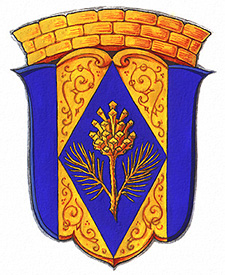 Приложение №  1
к Решению МС поселок Комарово 
от _________ 2023 года № ________Приложение №  1
к Решению МС поселок Комарово 
от _________ 2023 года № ________Приложение №  1
к Решению МС поселок Комарово 
от _________ 2023 года № ________Приложение №  1
к Решению МС поселок Комарово 
от _________ 2023 года № ________Приложение №  1
к Решению МС поселок Комарово 
от _________ 2023 года № ________Приложение №  1
к Решению МС поселок Комарово 
от _________ 2023 года № ________Приложение №  1
к Решению МС поселок Комарово 
от _________ 2023 года № ________Приложение №  1
к Решению МС поселок Комарово 
от _________ 2023 года № ________Приложение №  1
к Решению МС поселок Комарово 
от _________ 2023 года № ________Приложение №  1
к Решению МС поселок Комарово 
от _________ 2023 года № ________Приложение №  1
к Решению МС поселок Комарово 
от _________ 2023 года № ________Приложение №  1
к Решению МС поселок Комарово 
от _________ 2023 года № ________Приложение №  1
к Решению МС поселок Комарово 
от _________ 2023 года № ________Приложение №  1
к Решению МС поселок Комарово 
от _________ 2023 года № ________Приложение №  1
к Решению МС поселок Комарово 
от _________ 2023 года № ________Приложение №  1
к Решению МС поселок Комарово 
от _________ 2023 года № ________Приложение №  1
к Решению МС поселок Комарово 
от _________ 2023 года № ________Приложение №  1
к Решению МС поселок Комарово 
от _________ 2023 года № ________Приложение №  1
к Решению МС поселок Комарово 
от _________ 2023 года № ________Приложение №  1
к Решению МС поселок Комарово 
от _________ 2023 года № ________Приложение №  1
к Решению МС поселок Комарово 
от _________ 2023 года № ________Приложение №  1
к Решению МС поселок Комарово 
от _________ 2023 года № ________Приложение №  1
к Решению МС поселок Комарово 
от _________ 2023 года № ________Приложение №  1
к Решению МС поселок Комарово 
от _________ 2023 года № ________Приложение №  1
к Решению МС поселок Комарово 
от _________ 2023 года № ________Приложение №  1
к Решению МС поселок Комарово 
от _________ 2023 года № ________Приложение №  1
к Решению МС поселок Комарово 
от _________ 2023 года № ________Приложение №  1
к Решению МС поселок Комарово 
от _________ 2023 года № ________ ПОКАЗАТЕЛИ                                                                                                                                                                                                                    ДОХОДОВ БЮДЖЕТА МУНИЦИПАЛЬНОГО ОБРАЗОВАНИЯ поселок КОМАРОВО  ЗА 2022 ГОД                                                                                   ПО КОДАМ КЛАССИФИКАЦИИ ДОХОДОВ БЮДЖЕТА                                                   ПОКАЗАТЕЛИ                                                                                                                                                                                                                    ДОХОДОВ БЮДЖЕТА МУНИЦИПАЛЬНОГО ОБРАЗОВАНИЯ поселок КОМАРОВО  ЗА 2022 ГОД                                                                                   ПО КОДАМ КЛАССИФИКАЦИИ ДОХОДОВ БЮДЖЕТА                                                   ПОКАЗАТЕЛИ                                                                                                                                                                                                                    ДОХОДОВ БЮДЖЕТА МУНИЦИПАЛЬНОГО ОБРАЗОВАНИЯ поселок КОМАРОВО  ЗА 2022 ГОД                                                                                   ПО КОДАМ КЛАССИФИКАЦИИ ДОХОДОВ БЮДЖЕТА                                                   ПОКАЗАТЕЛИ                                                                                                                                                                                                                    ДОХОДОВ БЮДЖЕТА МУНИЦИПАЛЬНОГО ОБРАЗОВАНИЯ поселок КОМАРОВО  ЗА 2022 ГОД                                                                                   ПО КОДАМ КЛАССИФИКАЦИИ ДОХОДОВ БЮДЖЕТА                                                   ПОКАЗАТЕЛИ                                                                                                                                                                                                                    ДОХОДОВ БЮДЖЕТА МУНИЦИПАЛЬНОГО ОБРАЗОВАНИЯ поселок КОМАРОВО  ЗА 2022 ГОД                                                                                   ПО КОДАМ КЛАССИФИКАЦИИ ДОХОДОВ БЮДЖЕТА                                                   ПОКАЗАТЕЛИ                                                                                                                                                                                                                    ДОХОДОВ БЮДЖЕТА МУНИЦИПАЛЬНОГО ОБРАЗОВАНИЯ поселок КОМАРОВО  ЗА 2022 ГОД                                                                                   ПО КОДАМ КЛАССИФИКАЦИИ ДОХОДОВ БЮДЖЕТА                                                   ПОКАЗАТЕЛИ                                                                                                                                                                                                                    ДОХОДОВ БЮДЖЕТА МУНИЦИПАЛЬНОГО ОБРАЗОВАНИЯ поселок КОМАРОВО  ЗА 2022 ГОД                                                                                   ПО КОДАМ КЛАССИФИКАЦИИ ДОХОДОВ БЮДЖЕТА                                                   ПОКАЗАТЕЛИ                                                                                                                                                                                                                    ДОХОДОВ БЮДЖЕТА МУНИЦИПАЛЬНОГО ОБРАЗОВАНИЯ поселок КОМАРОВО  ЗА 2022 ГОД                                                                                   ПО КОДАМ КЛАССИФИКАЦИИ ДОХОДОВ БЮДЖЕТА                                                   ПОКАЗАТЕЛИ                                                                                                                                                                                                                    ДОХОДОВ БЮДЖЕТА МУНИЦИПАЛЬНОГО ОБРАЗОВАНИЯ поселок КОМАРОВО  ЗА 2022 ГОД                                                                                   ПО КОДАМ КЛАССИФИКАЦИИ ДОХОДОВ БЮДЖЕТА                                                   ПОКАЗАТЕЛИ                                                                                                                                                                                                                    ДОХОДОВ БЮДЖЕТА МУНИЦИПАЛЬНОГО ОБРАЗОВАНИЯ поселок КОМАРОВО  ЗА 2022 ГОД                                                                                   ПО КОДАМ КЛАССИФИКАЦИИ ДОХОДОВ БЮДЖЕТА                                                   ПОКАЗАТЕЛИ                                                                                                                                                                                                                    ДОХОДОВ БЮДЖЕТА МУНИЦИПАЛЬНОГО ОБРАЗОВАНИЯ поселок КОМАРОВО  ЗА 2022 ГОД                                                                                   ПО КОДАМ КЛАССИФИКАЦИИ ДОХОДОВ БЮДЖЕТА                                                   ПОКАЗАТЕЛИ                                                                                                                                                                                                                    ДОХОДОВ БЮДЖЕТА МУНИЦИПАЛЬНОГО ОБРАЗОВАНИЯ поселок КОМАРОВО  ЗА 2022 ГОД                                                                                   ПО КОДАМ КЛАССИФИКАЦИИ ДОХОДОВ БЮДЖЕТА                                                   ПОКАЗАТЕЛИ                                                                                                                                                                                                                    ДОХОДОВ БЮДЖЕТА МУНИЦИПАЛЬНОГО ОБРАЗОВАНИЯ поселок КОМАРОВО  ЗА 2022 ГОД                                                                                   ПО КОДАМ КЛАССИФИКАЦИИ ДОХОДОВ БЮДЖЕТА                                                   ПОКАЗАТЕЛИ                                                                                                                                                                                                                    ДОХОДОВ БЮДЖЕТА МУНИЦИПАЛЬНОГО ОБРАЗОВАНИЯ поселок КОМАРОВО  ЗА 2022 ГОД                                                                                   ПО КОДАМ КЛАССИФИКАЦИИ ДОХОДОВ БЮДЖЕТА                                                   ПОКАЗАТЕЛИ                                                                                                                                                                                                                    ДОХОДОВ БЮДЖЕТА МУНИЦИПАЛЬНОГО ОБРАЗОВАНИЯ поселок КОМАРОВО  ЗА 2022 ГОД                                                                                   ПО КОДАМ КЛАССИФИКАЦИИ ДОХОДОВ БЮДЖЕТА                                                   ПОКАЗАТЕЛИ                                                                                                                                                                                                                    ДОХОДОВ БЮДЖЕТА МУНИЦИПАЛЬНОГО ОБРАЗОВАНИЯ поселок КОМАРОВО  ЗА 2022 ГОД                                                                                   ПО КОДАМ КЛАССИФИКАЦИИ ДОХОДОВ БЮДЖЕТА                                                   ПОКАЗАТЕЛИ                                                                                                                                                                                                                    ДОХОДОВ БЮДЖЕТА МУНИЦИПАЛЬНОГО ОБРАЗОВАНИЯ поселок КОМАРОВО  ЗА 2022 ГОД                                                                                   ПО КОДАМ КЛАССИФИКАЦИИ ДОХОДОВ БЮДЖЕТА                                                   ПОКАЗАТЕЛИ                                                                                                                                                                                                                    ДОХОДОВ БЮДЖЕТА МУНИЦИПАЛЬНОГО ОБРАЗОВАНИЯ поселок КОМАРОВО  ЗА 2022 ГОД                                                                                   ПО КОДАМ КЛАССИФИКАЦИИ ДОХОДОВ БЮДЖЕТА                                                   ПОКАЗАТЕЛИ                                                                                                                                                                                                                    ДОХОДОВ БЮДЖЕТА МУНИЦИПАЛЬНОГО ОБРАЗОВАНИЯ поселок КОМАРОВО  ЗА 2022 ГОД                                                                                   ПО КОДАМ КЛАССИФИКАЦИИ ДОХОДОВ БЮДЖЕТА                                                   ПОКАЗАТЕЛИ                                                                                                                                                                                                                    ДОХОДОВ БЮДЖЕТА МУНИЦИПАЛЬНОГО ОБРАЗОВАНИЯ поселок КОМАРОВО  ЗА 2022 ГОД                                                                                   ПО КОДАМ КЛАССИФИКАЦИИ ДОХОДОВ БЮДЖЕТА                                                   ПОКАЗАТЕЛИ                                                                                                                                                                                                                    ДОХОДОВ БЮДЖЕТА МУНИЦИПАЛЬНОГО ОБРАЗОВАНИЯ поселок КОМАРОВО  ЗА 2022 ГОД                                                                                   ПО КОДАМ КЛАССИФИКАЦИИ ДОХОДОВ БЮДЖЕТА                                                   ПОКАЗАТЕЛИ                                                                                                                                                                                                                    ДОХОДОВ БЮДЖЕТА МУНИЦИПАЛЬНОГО ОБРАЗОВАНИЯ поселок КОМАРОВО  ЗА 2022 ГОД                                                                                   ПО КОДАМ КЛАССИФИКАЦИИ ДОХОДОВ БЮДЖЕТА                                                   ПОКАЗАТЕЛИ                                                                                                                                                                                                                    ДОХОДОВ БЮДЖЕТА МУНИЦИПАЛЬНОГО ОБРАЗОВАНИЯ поселок КОМАРОВО  ЗА 2022 ГОД                                                                                   ПО КОДАМ КЛАССИФИКАЦИИ ДОХОДОВ БЮДЖЕТА                                                   ПОКАЗАТЕЛИ                                                                                                                                                                                                                    ДОХОДОВ БЮДЖЕТА МУНИЦИПАЛЬНОГО ОБРАЗОВАНИЯ поселок КОМАРОВО  ЗА 2022 ГОД                                                                                   ПО КОДАМ КЛАССИФИКАЦИИ ДОХОДОВ БЮДЖЕТА                                                   ПОКАЗАТЕЛИ                                                                                                                                                                                                                    ДОХОДОВ БЮДЖЕТА МУНИЦИПАЛЬНОГО ОБРАЗОВАНИЯ поселок КОМАРОВО  ЗА 2022 ГОД                                                                                   ПО КОДАМ КЛАССИФИКАЦИИ ДОХОДОВ БЮДЖЕТА                                                   ПОКАЗАТЕЛИ                                                                                                                                                                                                                    ДОХОДОВ БЮДЖЕТА МУНИЦИПАЛЬНОГО ОБРАЗОВАНИЯ поселок КОМАРОВО  ЗА 2022 ГОД                                                                                   ПО КОДАМ КЛАССИФИКАЦИИ ДОХОДОВ БЮДЖЕТА                                                   ПОКАЗАТЕЛИ                                                                                                                                                                                                                    ДОХОДОВ БЮДЖЕТА МУНИЦИПАЛЬНОГО ОБРАЗОВАНИЯ поселок КОМАРОВО  ЗА 2022 ГОД                                                                                   ПО КОДАМ КЛАССИФИКАЦИИ ДОХОДОВ БЮДЖЕТА                                                   ПОКАЗАТЕЛИ                                                                                                                                                                                                                    ДОХОДОВ БЮДЖЕТА МУНИЦИПАЛЬНОГО ОБРАЗОВАНИЯ поселок КОМАРОВО  ЗА 2022 ГОД                                                                                   ПО КОДАМ КЛАССИФИКАЦИИ ДОХОДОВ БЮДЖЕТА                                                   ПОКАЗАТЕЛИ                                                                                                                                                                                                                    ДОХОДОВ БЮДЖЕТА МУНИЦИПАЛЬНОГО ОБРАЗОВАНИЯ поселок КОМАРОВО  ЗА 2022 ГОД                                                                                   ПО КОДАМ КЛАССИФИКАЦИИ ДОХОДОВ БЮДЖЕТА                                                   ПОКАЗАТЕЛИ                                                                                                                                                                                                                    ДОХОДОВ БЮДЖЕТА МУНИЦИПАЛЬНОГО ОБРАЗОВАНИЯ поселок КОМАРОВО  ЗА 2022 ГОД                                                                                   ПО КОДАМ КЛАССИФИКАЦИИ ДОХОДОВ БЮДЖЕТА                                                   ПОКАЗАТЕЛИ                                                                                                                                                                                                                    ДОХОДОВ БЮДЖЕТА МУНИЦИПАЛЬНОГО ОБРАЗОВАНИЯ поселок КОМАРОВО  ЗА 2022 ГОД                                                                                   ПО КОДАМ КЛАССИФИКАЦИИ ДОХОДОВ БЮДЖЕТА                                                   ПОКАЗАТЕЛИ                                                                                                                                                                                                                    ДОХОДОВ БЮДЖЕТА МУНИЦИПАЛЬНОГО ОБРАЗОВАНИЯ поселок КОМАРОВО  ЗА 2022 ГОД                                                                                   ПО КОДАМ КЛАССИФИКАЦИИ ДОХОДОВ БЮДЖЕТА                                                  тыс. руб.тыс. руб.тыс. руб.Код Код Наименование источника доходовНаименование источника доходовНаименование источника доходовНаименование источника доходовНаименование источника доходовНаименование источника доходовУтверждено (тыс. руб.)Утверждено (тыс. руб.)Утверждено (тыс. руб.)Исполнено всего (тыс. руб.)Исполнено всего (тыс. руб.)Исполнено всего (тыс. руб.)% исполнения% исполненияКод Код Наименование источника доходовНаименование источника доходовНаименование источника доходовНаименование источника доходовНаименование источника доходовНаименование источника доходовУтверждено (тыс. руб.)Утверждено (тыс. руб.)Утверждено (тыс. руб.)Исполнено всего (тыс. руб.)Исполнено всего (тыс. руб.)Исполнено всего (тыс. руб.)% исполнения% исполнения0001 00 00000 00 0000 000НАЛОГОВЫЕ И НЕНАЛОГОВЫЕ ДОХОДЫНАЛОГОВЫЕ И НЕНАЛОГОВЫЕ ДОХОДЫНАЛОГОВЫЕ И НЕНАЛОГОВЫЕ ДОХОДЫНАЛОГОВЫЕ И НЕНАЛОГОВЫЕ ДОХОДЫНАЛОГОВЫЕ И НЕНАЛОГОВЫЕ ДОХОДЫНАЛОГОВЫЕ И НЕНАЛОГОВЫЕ ДОХОДЫ118,0  118,0  118,0  140,4  140,4  140,4  119,0  119,0  000 1 01 00000 00 0000 000НАЛОГИ НА ПРИБЫЛЬ, ДОХОДЫНАЛОГИ НА ПРИБЫЛЬ, ДОХОДЫНАЛОГИ НА ПРИБЫЛЬ, ДОХОДЫНАЛОГИ НА ПРИБЫЛЬ, ДОХОДЫНАЛОГИ НА ПРИБЫЛЬ, ДОХОДЫНАЛОГИ НА ПРИБЫЛЬ, ДОХОДЫ118,0  118,0  118,0  124,9  124,9  124,9  105,8  105,8  000 1 01 02000 01 0000 110Налог на доходы физических лицНалог на доходы физических лицНалог на доходы физических лицНалог на доходы физических лицНалог на доходы физических лицНалог на доходы физических лиц118,0  118,0  118,0  124,9  124,9  124,9  105,8  105,8  182 1 01 02010 01 0000 110Налог на доходы физических лиц с доходов, источником которых является налоговый агент, за исключением доходов, в отношении которых исчисление и уплата налога осуществляются в соответствии со статьями 227, 227.1 и 228 Налогового кодекса Российской ФедерацииНалог на доходы физических лиц с доходов, источником которых является налоговый агент, за исключением доходов, в отношении которых исчисление и уплата налога осуществляются в соответствии со статьями 227, 227.1 и 228 Налогового кодекса Российской ФедерацииНалог на доходы физических лиц с доходов, источником которых является налоговый агент, за исключением доходов, в отношении которых исчисление и уплата налога осуществляются в соответствии со статьями 227, 227.1 и 228 Налогового кодекса Российской ФедерацииНалог на доходы физических лиц с доходов, источником которых является налоговый агент, за исключением доходов, в отношении которых исчисление и уплата налога осуществляются в соответствии со статьями 227, 227.1 и 228 Налогового кодекса Российской ФедерацииНалог на доходы физических лиц с доходов, источником которых является налоговый агент, за исключением доходов, в отношении которых исчисление и уплата налога осуществляются в соответствии со статьями 227, 227.1 и 228 Налогового кодекса Российской ФедерацииНалог на доходы физических лиц с доходов, источником которых является налоговый агент, за исключением доходов, в отношении которых исчисление и уплата налога осуществляются в соответствии со статьями 227, 227.1 и 228 Налогового кодекса Российской Федерации118,0  118,0  118,0  124,9  124,9  124,9  105,8  105,8  0001 16 00000 00 0000 000ШТРАФЫ, САНКЦИИ, ВОЗМЕЩЕНИЕ УЩЕРБАШТРАФЫ, САНКЦИИ, ВОЗМЕЩЕНИЕ УЩЕРБАШТРАФЫ, САНКЦИИ, ВОЗМЕЩЕНИЕ УЩЕРБАШТРАФЫ, САНКЦИИ, ВОЗМЕЩЕНИЕ УЩЕРБАШТРАФЫ, САНКЦИИ, ВОЗМЕЩЕНИЕ УЩЕРБАШТРАФЫ, САНКЦИИ, ВОЗМЕЩЕНИЕ УЩЕРБА0,0  0,0  0,0  15,5  15,5  15,5  0,0  0,0  0001 16 07000 00 0000 140Штрафы, неустойки, пени, уплаченные в соответствии с законом или договором в случае неисполнения или ненадлежащего исполнения обязательств перед государственным (муниципальным) органом, органом управления государственным внебюджетным фондом, казенным учреждением, Центральным банком Российской Федерации, иной организацией, действующей от имени Российской ФедерацииШтрафы, неустойки, пени, уплаченные в соответствии с законом или договором в случае неисполнения или ненадлежащего исполнения обязательств перед государственным (муниципальным) органом, органом управления государственным внебюджетным фондом, казенным учреждением, Центральным банком Российской Федерации, иной организацией, действующей от имени Российской ФедерацииШтрафы, неустойки, пени, уплаченные в соответствии с законом или договором в случае неисполнения или ненадлежащего исполнения обязательств перед государственным (муниципальным) органом, органом управления государственным внебюджетным фондом, казенным учреждением, Центральным банком Российской Федерации, иной организацией, действующей от имени Российской ФедерацииШтрафы, неустойки, пени, уплаченные в соответствии с законом или договором в случае неисполнения или ненадлежащего исполнения обязательств перед государственным (муниципальным) органом, органом управления государственным внебюджетным фондом, казенным учреждением, Центральным банком Российской Федерации, иной организацией, действующей от имени Российской ФедерацииШтрафы, неустойки, пени, уплаченные в соответствии с законом или договором в случае неисполнения или ненадлежащего исполнения обязательств перед государственным (муниципальным) органом, органом управления государственным внебюджетным фондом, казенным учреждением, Центральным банком Российской Федерации, иной организацией, действующей от имени Российской ФедерацииШтрафы, неустойки, пени, уплаченные в соответствии с законом или договором в случае неисполнения или ненадлежащего исполнения обязательств перед государственным (муниципальным) органом, органом управления государственным внебюджетным фондом, казенным учреждением, Центральным банком Российской Федерации, иной организацией, действующей от имени Российской Федерации0,0  0,0  0,0  15,5  15,5  15,5  0,0  0,0  0001 16 07010 00 0000 140Штрафы, неустойки, пени, уплаченные в случае просрочки исполнения поставщиком (подрядчиком, исполнителем) обязательств, предусмотренных муниципальным контрактомШтрафы, неустойки, пени, уплаченные в случае просрочки исполнения поставщиком (подрядчиком, исполнителем) обязательств, предусмотренных муниципальным контрактомШтрафы, неустойки, пени, уплаченные в случае просрочки исполнения поставщиком (подрядчиком, исполнителем) обязательств, предусмотренных муниципальным контрактомШтрафы, неустойки, пени, уплаченные в случае просрочки исполнения поставщиком (подрядчиком, исполнителем) обязательств, предусмотренных муниципальным контрактомШтрафы, неустойки, пени, уплаченные в случае просрочки исполнения поставщиком (подрядчиком, исполнителем) обязательств, предусмотренных муниципальным контрактомШтрафы, неустойки, пени, уплаченные в случае просрочки исполнения поставщиком (подрядчиком, исполнителем) обязательств, предусмотренных муниципальным контрактом0,0  0,0  0,0  15,5  15,5  15,5  0,0  0,0  8851 16 07010 03 0000 140Штрафы, неустойки, пени, уплаченные в случае просрочки исполнения поставщиком (подрядчиком, исполнителем) обязательств, предусмотренных муниципальным контрактом, заключенным муниципальным органом, казенным учреждением внутригородского муниципального образования города федерального значения (муниципальным)Штрафы, неустойки, пени, уплаченные в случае просрочки исполнения поставщиком (подрядчиком, исполнителем) обязательств, предусмотренных муниципальным контрактом, заключенным муниципальным органом, казенным учреждением внутригородского муниципального образования города федерального значения (муниципальным)Штрафы, неустойки, пени, уплаченные в случае просрочки исполнения поставщиком (подрядчиком, исполнителем) обязательств, предусмотренных муниципальным контрактом, заключенным муниципальным органом, казенным учреждением внутригородского муниципального образования города федерального значения (муниципальным)Штрафы, неустойки, пени, уплаченные в случае просрочки исполнения поставщиком (подрядчиком, исполнителем) обязательств, предусмотренных муниципальным контрактом, заключенным муниципальным органом, казенным учреждением внутригородского муниципального образования города федерального значения (муниципальным)Штрафы, неустойки, пени, уплаченные в случае просрочки исполнения поставщиком (подрядчиком, исполнителем) обязательств, предусмотренных муниципальным контрактом, заключенным муниципальным органом, казенным учреждением внутригородского муниципального образования города федерального значения (муниципальным)Штрафы, неустойки, пени, уплаченные в случае просрочки исполнения поставщиком (подрядчиком, исполнителем) обязательств, предусмотренных муниципальным контрактом, заключенным муниципальным органом, казенным учреждением внутригородского муниципального образования города федерального значения (муниципальным)0,0  0,0  0,0  15,5  15,5  15,5  0,0  0,0  000 2 00 00000 00 0000 000БЕЗВОЗМЕЗДНЫЕ ПОСТУПЛЕНИЯ БЕЗВОЗМЕЗДНЫЕ ПОСТУПЛЕНИЯ БЕЗВОЗМЕЗДНЫЕ ПОСТУПЛЕНИЯ БЕЗВОЗМЕЗДНЫЕ ПОСТУПЛЕНИЯ БЕЗВОЗМЕЗДНЫЕ ПОСТУПЛЕНИЯ БЕЗВОЗМЕЗДНЫЕ ПОСТУПЛЕНИЯ 67 274,2  67 274,2  67 274,2  67 274,2  67 274,2  67 274,2  100,0  100,0  000 2 02 00000 00 0000 000Безвозмездное поступления от других бюджетов бюджетной системы Российской ФедерацииБезвозмездное поступления от других бюджетов бюджетной системы Российской ФедерацииБезвозмездное поступления от других бюджетов бюджетной системы Российской ФедерацииБезвозмездное поступления от других бюджетов бюджетной системы Российской ФедерацииБезвозмездное поступления от других бюджетов бюджетной системы Российской ФедерацииБезвозмездное поступления от других бюджетов бюджетной системы Российской Федерации67 274,2  67 274,2  67 274,2  67 274,2  67 274,2  67 274,2  100,0  100,0  000 2 02 15001 00 0000 150Дотации бюджетам субъектов Российской Федерации и муниципальных образованийДотации бюджетам субъектов Российской Федерации и муниципальных образованийДотации бюджетам субъектов Российской Федерации и муниципальных образованийДотации бюджетам субъектов Российской Федерации и муниципальных образованийДотации бюджетам субъектов Российской Федерации и муниципальных образованийДотации бюджетам субъектов Российской Федерации и муниципальных образований65 918,9  65 918,9  65 918,9  65 918,9  65 918,9  65 918,9  100,0  100,0  000 2 02 15001 00 0000 150Дотации на выравнивание бюджетной обеспеченностиДотации на выравнивание бюджетной обеспеченностиДотации на выравнивание бюджетной обеспеченностиДотации на выравнивание бюджетной обеспеченностиДотации на выравнивание бюджетной обеспеченностиДотации на выравнивание бюджетной обеспеченности65 918,9  65 918,9  65 918,9  65 918,9  65 918,9  65 918,9  100,0  100,0  885 2 02 15001 03 0000 150Дотации бюджетам внутригородских муниципальных образований городов федерального значения на выравнивание бюджетной обеспеченности из бюджета субъекта Российской ФедерацииДотации бюджетам внутригородских муниципальных образований городов федерального значения на выравнивание бюджетной обеспеченности из бюджета субъекта Российской ФедерацииДотации бюджетам внутригородских муниципальных образований городов федерального значения на выравнивание бюджетной обеспеченности из бюджета субъекта Российской ФедерацииДотации бюджетам внутригородских муниципальных образований городов федерального значения на выравнивание бюджетной обеспеченности из бюджета субъекта Российской ФедерацииДотации бюджетам внутригородских муниципальных образований городов федерального значения на выравнивание бюджетной обеспеченности из бюджета субъекта Российской ФедерацииДотации бюджетам внутригородских муниципальных образований городов федерального значения на выравнивание бюджетной обеспеченности из бюджета субъекта Российской Федерации65 918,9  65 918,9  65 918,9  65 918,9  65 918,9  65 918,9  100,0  100,0  885 2 02 15002 03 0000 150Дотации бюджетам внутригородских муниципальных образований городов федерального значения на поддержку мер по обеспечению сбалансированности бюджетовДотации бюджетам внутригородских муниципальных образований городов федерального значения на поддержку мер по обеспечению сбалансированности бюджетовДотации бюджетам внутригородских муниципальных образований городов федерального значения на поддержку мер по обеспечению сбалансированности бюджетовДотации бюджетам внутригородских муниципальных образований городов федерального значения на поддержку мер по обеспечению сбалансированности бюджетовДотации бюджетам внутригородских муниципальных образований городов федерального значения на поддержку мер по обеспечению сбалансированности бюджетовДотации бюджетам внутригородских муниципальных образований городов федерального значения на поддержку мер по обеспечению сбалансированности бюджетов6 993,8  6 993,8  6 993,8  6 993,8  6 993,8  6 993,8  100,0  100,0  000 2 02 30000 00 0000 150Субвенции бюджетам бюджетной системы Российской ФедерацииСубвенции бюджетам бюджетной системы Российской ФедерацииСубвенции бюджетам бюджетной системы Российской ФедерацииСубвенции бюджетам бюджетной системы Российской ФедерацииСубвенции бюджетам бюджетной системы Российской ФедерацииСубвенции бюджетам бюджетной системы Российской Федерации1 355,3  1 355,3  1 355,3  1 355,3  1 355,3  1 355,3  100,0  100,0  000 2 02 30024 00 0000 150Субвенции местным бюджетам на выполнение передаваемых полномочий субъектов Российской ФедерацииСубвенции местным бюджетам на выполнение передаваемых полномочий субъектов Российской ФедерацииСубвенции местным бюджетам на выполнение передаваемых полномочий субъектов Российской ФедерацииСубвенции местным бюджетам на выполнение передаваемых полномочий субъектов Российской ФедерацииСубвенции местным бюджетам на выполнение передаваемых полномочий субъектов Российской ФедерацииСубвенции местным бюджетам на выполнение передаваемых полномочий субъектов Российской Федерации1 355,3  1 355,3  1 355,3  1 355,3  1 355,3  1 355,3  100,0  100,0  885 2 02 30024 03 0000 150Субвенции бюджетам внутригородских муниципальных образований  городов федерального значения  на выполнение передаваемых полномочий субъектов Российской ФедерацииСубвенции бюджетам внутригородских муниципальных образований  городов федерального значения  на выполнение передаваемых полномочий субъектов Российской ФедерацииСубвенции бюджетам внутригородских муниципальных образований  городов федерального значения  на выполнение передаваемых полномочий субъектов Российской ФедерацииСубвенции бюджетам внутригородских муниципальных образований  городов федерального значения  на выполнение передаваемых полномочий субъектов Российской ФедерацииСубвенции бюджетам внутригородских муниципальных образований  городов федерального значения  на выполнение передаваемых полномочий субъектов Российской ФедерацииСубвенции бюджетам внутригородских муниципальных образований  городов федерального значения  на выполнение передаваемых полномочий субъектов Российской Федерации1 355,3  1 355,3  1 355,3  1 355,3  1 355,3  1 355,3  100,0  100,0  885 2 02 30024 03 0100 150Субвенции бюджетам внутригородских муниципальных образований   Санкт Петербурга на выполнение  отдельных государственных полномочий Санкт Петербурга по организации и осуществлению деятельности по опеке и попечительствуСубвенции бюджетам внутригородских муниципальных образований   Санкт Петербурга на выполнение  отдельных государственных полномочий Санкт Петербурга по организации и осуществлению деятельности по опеке и попечительствуСубвенции бюджетам внутригородских муниципальных образований   Санкт Петербурга на выполнение  отдельных государственных полномочий Санкт Петербурга по организации и осуществлению деятельности по опеке и попечительствуСубвенции бюджетам внутригородских муниципальных образований   Санкт Петербурга на выполнение  отдельных государственных полномочий Санкт Петербурга по организации и осуществлению деятельности по опеке и попечительствуСубвенции бюджетам внутригородских муниципальных образований   Санкт Петербурга на выполнение  отдельных государственных полномочий Санкт Петербурга по организации и осуществлению деятельности по опеке и попечительствуСубвенции бюджетам внутригородских муниципальных образований   Санкт Петербурга на выполнение  отдельных государственных полномочий Санкт Петербурга по организации и осуществлению деятельности по опеке и попечительству996,8  996,8  996,8  996,8  996,8  996,8  100,0  100,0  885 2 02 30024 03 0200 150Субвенции бюджетам внутригородских муниципальных образований  Санкт Петербурга на выполнение отдельного государственного полномочия Санкт Петербурга по определению должностных лиц, уполномоченных составлять протоколы об административных правонарушениях, и составлению проколов об административных правонарушенияхСубвенции бюджетам внутригородских муниципальных образований  Санкт Петербурга на выполнение отдельного государственного полномочия Санкт Петербурга по определению должностных лиц, уполномоченных составлять протоколы об административных правонарушениях, и составлению проколов об административных правонарушенияхСубвенции бюджетам внутригородских муниципальных образований  Санкт Петербурга на выполнение отдельного государственного полномочия Санкт Петербурга по определению должностных лиц, уполномоченных составлять протоколы об административных правонарушениях, и составлению проколов об административных правонарушенияхСубвенции бюджетам внутригородских муниципальных образований  Санкт Петербурга на выполнение отдельного государственного полномочия Санкт Петербурга по определению должностных лиц, уполномоченных составлять протоколы об административных правонарушениях, и составлению проколов об административных правонарушенияхСубвенции бюджетам внутригородских муниципальных образований  Санкт Петербурга на выполнение отдельного государственного полномочия Санкт Петербурга по определению должностных лиц, уполномоченных составлять протоколы об административных правонарушениях, и составлению проколов об административных правонарушенияхСубвенции бюджетам внутригородских муниципальных образований  Санкт Петербурга на выполнение отдельного государственного полномочия Санкт Петербурга по определению должностных лиц, уполномоченных составлять протоколы об административных правонарушениях, и составлению проколов об административных правонарушениях8,1  8,1  8,1  8,1  8,1  8,1  100,0  100,0  885 2 02 30024 03 0300 150Субвенции бюджетам внутригородских муниципальных образований Санкт-Петербурга на выполнение отдельного государственного полномочия Санкт-Петербурга по организации и осуществлению уборки и санитарной очистки территорийСубвенции бюджетам внутригородских муниципальных образований Санкт-Петербурга на выполнение отдельного государственного полномочия Санкт-Петербурга по организации и осуществлению уборки и санитарной очистки территорийСубвенции бюджетам внутригородских муниципальных образований Санкт-Петербурга на выполнение отдельного государственного полномочия Санкт-Петербурга по организации и осуществлению уборки и санитарной очистки территорийСубвенции бюджетам внутригородских муниципальных образований Санкт-Петербурга на выполнение отдельного государственного полномочия Санкт-Петербурга по организации и осуществлению уборки и санитарной очистки территорийСубвенции бюджетам внутригородских муниципальных образований Санкт-Петербурга на выполнение отдельного государственного полномочия Санкт-Петербурга по организации и осуществлению уборки и санитарной очистки территорийСубвенции бюджетам внутригородских муниципальных образований Санкт-Петербурга на выполнение отдельного государственного полномочия Санкт-Петербурга по организации и осуществлению уборки и санитарной очистки территорий350,4  350,4  350,4  350,4  350,4  350,4  100,0  100,0  ИТОГОИТОГОИТОГОИТОГОИТОГОИТОГО67 392,2  67 392,2  67 392,2  67 414,6  67 414,6  67 414,6  100,0  100,0   Приложение №  2
к Решению МС поселок Комарово 
от _________ 2023 года № ________ Приложение №  2
к Решению МС поселок Комарово 
от _________ 2023 года № ________ Приложение №  2
к Решению МС поселок Комарово 
от _________ 2023 года № ________ Приложение №  2
к Решению МС поселок Комарово 
от _________ 2023 года № ________ Приложение №  2
к Решению МС поселок Комарово 
от _________ 2023 года № ________ Приложение №  2
к Решению МС поселок Комарово 
от _________ 2023 года № ________ Приложение №  2
к Решению МС поселок Комарово 
от _________ 2023 года № ________ Приложение №  2
к Решению МС поселок Комарово 
от _________ 2023 года № ________ Приложение №  2
к Решению МС поселок Комарово 
от _________ 2023 года № ________ Приложение №  2
к Решению МС поселок Комарово 
от _________ 2023 года № ________ Приложение №  2
к Решению МС поселок Комарово 
от _________ 2023 года № ________ Приложение №  2
к Решению МС поселок Комарово 
от _________ 2023 года № ________ Приложение №  2
к Решению МС поселок Комарово 
от _________ 2023 года № ________ Приложение №  2
к Решению МС поселок Комарово 
от _________ 2023 года № ________ Приложение №  2
к Решению МС поселок Комарово 
от _________ 2023 года № ________ Приложение №  2
к Решению МС поселок Комарово 
от _________ 2023 года № ________ Приложение №  2
к Решению МС поселок Комарово 
от _________ 2023 года № ________ Приложение №  2
к Решению МС поселок Комарово 
от _________ 2023 года № ________ Приложение №  2
к Решению МС поселок Комарово 
от _________ 2023 года № ________ Приложение №  2
к Решению МС поселок Комарово 
от _________ 2023 года № ________ Приложение №  2
к Решению МС поселок Комарово 
от _________ 2023 года № ________ Приложение №  2
к Решению МС поселок Комарово 
от _________ 2023 года № ________Показатели расходов бюджета муниципального образования поселок Комарово                                                                                        по ведомственной структуре расходов бюджета за 2022 годПоказатели расходов бюджета муниципального образования поселок Комарово                                                                                        по ведомственной структуре расходов бюджета за 2022 годПоказатели расходов бюджета муниципального образования поселок Комарово                                                                                        по ведомственной структуре расходов бюджета за 2022 годПоказатели расходов бюджета муниципального образования поселок Комарово                                                                                        по ведомственной структуре расходов бюджета за 2022 годПоказатели расходов бюджета муниципального образования поселок Комарово                                                                                        по ведомственной структуре расходов бюджета за 2022 годПоказатели расходов бюджета муниципального образования поселок Комарово                                                                                        по ведомственной структуре расходов бюджета за 2022 годПоказатели расходов бюджета муниципального образования поселок Комарово                                                                                        по ведомственной структуре расходов бюджета за 2022 годПоказатели расходов бюджета муниципального образования поселок Комарово                                                                                        по ведомственной структуре расходов бюджета за 2022 годПоказатели расходов бюджета муниципального образования поселок Комарово                                                                                        по ведомственной структуре расходов бюджета за 2022 годПоказатели расходов бюджета муниципального образования поселок Комарово                                                                                        по ведомственной структуре расходов бюджета за 2022 годПоказатели расходов бюджета муниципального образования поселок Комарово                                                                                        по ведомственной структуре расходов бюджета за 2022 годПоказатели расходов бюджета муниципального образования поселок Комарово                                                                                        по ведомственной структуре расходов бюджета за 2022 годПоказатели расходов бюджета муниципального образования поселок Комарово                                                                                        по ведомственной структуре расходов бюджета за 2022 годПоказатели расходов бюджета муниципального образования поселок Комарово                                                                                        по ведомственной структуре расходов бюджета за 2022 годПоказатели расходов бюджета муниципального образования поселок Комарово                                                                                        по ведомственной структуре расходов бюджета за 2022 годПоказатели расходов бюджета муниципального образования поселок Комарово                                                                                        по ведомственной структуре расходов бюджета за 2022 годПоказатели расходов бюджета муниципального образования поселок Комарово                                                                                        по ведомственной структуре расходов бюджета за 2022 годПоказатели расходов бюджета муниципального образования поселок Комарово                                                                                        по ведомственной структуре расходов бюджета за 2022 годПоказатели расходов бюджета муниципального образования поселок Комарово                                                                                        по ведомственной структуре расходов бюджета за 2022 годПоказатели расходов бюджета муниципального образования поселок Комарово                                                                                        по ведомственной структуре расходов бюджета за 2022 годПоказатели расходов бюджета муниципального образования поселок Комарово                                                                                        по ведомственной структуре расходов бюджета за 2022 годПоказатели расходов бюджета муниципального образования поселок Комарово                                                                                        по ведомственной структуре расходов бюджета за 2022 годПоказатели расходов бюджета муниципального образования поселок Комарово                                                                                        по ведомственной структуре расходов бюджета за 2022 годПоказатели расходов бюджета муниципального образования поселок Комарово                                                                                        по ведомственной структуре расходов бюджета за 2022 годПоказатели расходов бюджета муниципального образования поселок Комарово                                                                                        по ведомственной структуре расходов бюджета за 2022 годПоказатели расходов бюджета муниципального образования поселок Комарово                                                                                        по ведомственной структуре расходов бюджета за 2022 годПоказатели расходов бюджета муниципального образования поселок Комарово                                                                                        по ведомственной структуре расходов бюджета за 2022 годПоказатели расходов бюджета муниципального образования поселок Комарово                                                                                        по ведомственной структуре расходов бюджета за 2022 годПоказатели расходов бюджета муниципального образования поселок Комарово                                                                                        по ведомственной структуре расходов бюджета за 2022 годПоказатели расходов бюджета муниципального образования поселок Комарово                                                                                        по ведомственной структуре расходов бюджета за 2022 годПоказатели расходов бюджета муниципального образования поселок Комарово                                                                                        по ведомственной структуре расходов бюджета за 2022 годПоказатели расходов бюджета муниципального образования поселок Комарово                                                                                        по ведомственной структуре расходов бюджета за 2022 годПоказатели расходов бюджета муниципального образования поселок Комарово                                                                                        по ведомственной структуре расходов бюджета за 2022 годПоказатели расходов бюджета муниципального образования поселок Комарово                                                                                        по ведомственной структуре расходов бюджета за 2022 годНаименование статейНаименование статейНаименование статейГРБСКод раздела  подразделКод целевой статьиКод целевой статьиКод вида расходКод вида расходКод вида расходУтвержденоУтвержденоИсполненноИсполненноИсполненно% исполнения% исполненияНаименование статейНаименование статейНаименование статейГРБСКод раздела  подразделКод целевой статьиКод целевой статьиКод вида расходКод вида расходКод вида расходУтвержденоУтвержденоИсполненноИсполненноИсполненно% исполнения% исполненияНаименование статейНаименование статейНаименование статейГРБСКод раздела  подразделКод целевой статьиКод целевой статьиКод вида расходКод вида расходКод вида расходУтвержденоУтвержденоИсполненноИсполненноИсполненно% исполнения% исполнения1113445556677788Местная администрация муниципального образования поселок КомаровоМестная администрация муниципального образования поселок КомаровоМестная администрация муниципального образования поселок Комарово88563 475,5  63 475,5  60 386,8  60 386,8  60 386,8  95,1  95,1  Общегосударственные вопросыОбщегосударственные вопросыОбщегосударственные вопросы01009 468,1  9 468,1  8 703,6  8 703,6  8 703,6  91,9  91,9  Функционирование Правительства Российской Федерации, высших  исполнительных органов государственной власти субъектов Российской Федерации, местных администрацийФункционирование Правительства Российской Федерации, высших  исполнительных органов государственной власти субъектов Российской Федерации, местных администрацийФункционирование Правительства Российской Федерации, высших  исполнительных органов государственной власти субъектов Российской Федерации, местных администраций88501048 818,9  8 818,9  8 267,8  8 267,8  8 267,8  93,8  93,8  Содержание и обеспечение деятельности местной администрации по решению вопросов местного значенияСодержание и обеспечение деятельности местной администрации по решению вопросов местного значенияСодержание и обеспечение деятельности местной администрации по решению вопросов местного значения0104002 00 00 031002 00 00 0316 346,0  6 346,0  5 797,8  5 797,8  5 797,8  91,4  91,4  Расходы на выплату персоналу в целях обеспечения выполнения функций государственными (муниципальными) органами, казенными учреждениями, органами управления государственными внебюджетными фондамиРасходы на выплату персоналу в целях обеспечения выполнения функций государственными (муниципальными) органами, казенными учреждениями, органами управления государственными внебюджетными фондамиРасходы на выплату персоналу в целях обеспечения выполнения функций государственными (муниципальными) органами, казенными учреждениями, органами управления государственными внебюджетными фондами0104002 00 00 031002 00 00 0311001001005 164,5  5 164,5  4 845,8  4 845,8  4 845,8  93,8  93,8  Расходы на выплату персоналу государственных(муниципальных) органовРасходы на выплату персоналу государственных(муниципальных) органовРасходы на выплату персоналу государственных(муниципальных) органов0104002 00 00 031002 00 00 0311201201205 164,5  5 164,5  4 845,8  4 845,8  4 845,8  93,8  93,8  Закупка товаров, работ и услуг для обеспечения государственных (муниципальных) нуждЗакупка товаров, работ и услуг для обеспечения государственных (муниципальных) нуждЗакупка товаров, работ и услуг для обеспечения государственных (муниципальных) нужд0104002 00 00 031002 00 00 0312002002001 176,9  1 176,9  947,5  947,5  947,5  80,5  80,5  Иные закупки товаров, работ и услуг для обеспечения государственных (муниципальных) нуждИные закупки товаров, работ и услуг для обеспечения государственных (муниципальных) нуждИные закупки товаров, работ и услуг для обеспечения государственных (муниципальных) нужд0104002 00 00 031002 00 00 0312402402401 176,9  1 176,9  947,5  947,5  947,5  80,5  80,5  Иные бюджетные ассигнованияИные бюджетные ассигнованияИные бюджетные ассигнования0104002 00 00 031002 00 00 0318008008004,6  4,6  4,5  4,5  4,5  97,8  97,8  Уплата налогов, сборов и иных платежейУплата налогов, сборов и иных платежейУплата налогов, сборов и иных платежей0104002 00 00 031002 00 00 0318508508504,6  4,6  4,5  4,5  4,5  97,8  97,8  Глава местной администрации (исполнительно-распорядительного органа муниципального образования)Глава местной администрации (исполнительно-распорядительного органа муниципального образования)Глава местной администрации (исполнительно-распорядительного органа муниципального образования)0104002 00 00 032002 00 00 0321 476,1  1 476,1  1 473,2  1 473,2  1 473,2  99,8  99,8  Расходы на выплату персоналу в целях обеспечения выполнения функций государственными (муниципальными) органами, казенными учреждениями, органами управления государственными внебюджетными фондамиРасходы на выплату персоналу в целях обеспечения выполнения функций государственными (муниципальными) органами, казенными учреждениями, органами управления государственными внебюджетными фондамиРасходы на выплату персоналу в целях обеспечения выполнения функций государственными (муниципальными) органами, казенными учреждениями, органами управления государственными внебюджетными фондами0104002 00 00 032002 00 00 0321001001001 476,1  1 476,1  1 473,2  1 473,2  1 473,2  99,8  99,8  Расходы на выплату персоналу государственных(муниципальных) органовРасходы на выплату персоналу государственных(муниципальных) органовРасходы на выплату персоналу государственных(муниципальных) органов0104002 00 00 032002 00 00 0321201201201 476,1  1 476,1  1 473,2  1 473,2  1 473,2  99,8  99,8  Охрана семьи и детстваОхрана семьи и детстваОхрана семьи и детства8850104996,8  996,8  996,8  996,8  996,8  100,0  100,0  Расходы на исполнение государственного полномочия Санкт-Петербурга по организации и осуществлению деятельности по опеке и попечительству за счет средств субвенций из бюджета Санкт-ПетербургаРасходы на исполнение государственного полномочия Санкт-Петербурга по организации и осуществлению деятельности по опеке и попечительству за счет средств субвенций из бюджета Санкт-ПетербургаРасходы на исполнение государственного полномочия Санкт-Петербурга по организации и осуществлению деятельности по опеке и попечительству за счет средств субвенций из бюджета Санкт-Петербурга0104002 00 G0 850002 00 G0 850996,8  996,8  996,8  996,8  996,8  100,0  100,0  Расходы на выплату персоналу в целях обеспечения выполнения функций государственными (муниципальными) органами, казенными учреждениями, органами управления государственными внебюджетными фондамиРасходы на выплату персоналу в целях обеспечения выполнения функций государственными (муниципальными) органами, казенными учреждениями, органами управления государственными внебюджетными фондамиРасходы на выплату персоналу в целях обеспечения выполнения функций государственными (муниципальными) органами, казенными учреждениями, органами управления государственными внебюджетными фондами0104002 00 G0 850002 00 G0 850100100100922,2  922,2  922,2  922,2  922,2  100,0  100,0  Расходы на выплату персоналу государственных(муниципальных) органовРасходы на выплату персоналу государственных(муниципальных) органовРасходы на выплату персоналу государственных(муниципальных) органов0104002 00 G0 850002 00 G0 850120120120922,2  922,2  922,2  922,2  922,2  100,0  100,0  Закупка товаров, работ и услуг для обеспечения государственных (муниципальных) нуждЗакупка товаров, работ и услуг для обеспечения государственных (муниципальных) нуждЗакупка товаров, работ и услуг для обеспечения государственных (муниципальных) нужд0104002 00 G0 850002 00 G0 85020020020074,6  74,6  74,6  74,6  74,6  100,0  100,0  Иные закупки товаров, работ и услуг для обеспечения государственных (муниципальных) нуждИные закупки товаров, работ и услуг для обеспечения государственных (муниципальных) нуждИные закупки товаров, работ и услуг для обеспечения государственных (муниципальных) нужд0104002 00 G0 850002 00 G0 85024024024074,6  74,6  74,6  74,6  74,6  100,0  100,0  Резервные фондыРезервные фондыРезервные фонды8850111100,0  100,0  0,0  0,0  0,0  0,0  0,0  Резервный фонд местной администрацииРезервный фонд местной администрацииРезервный фонд местной администрации0111070 00 00 061070 00 00 061100,0  100,0  0,0  0,0  0,0  0,0  0,0  Иные бюджетные ассигнованияИные бюджетные ассигнованияИные бюджетные ассигнования0111070 00 00 061070 00 00 061800800800100,0  100,0  0,0  0,0  0,0  0,0  0,0  Резервные средстваРезервные средстваРезервные средства0111070 00 00 061070 00 00 061870870870100,0  100,0  0,0  0,0  0,0  0,0  0,0  Другие общегосударственные вопросыДругие общегосударственные вопросыДругие общегосударственные вопросы8850113549,2  549,2  435,8  435,8  435,8  79,4  79,4  Формирование архивных фондов органов местного самоуправленияФормирование архивных фондов органов местного самоуправленияФормирование архивных фондов органов местного самоуправления0113092 00 00 071092 00 00 071100,0  100,0  99,9  99,9  99,9  99,9  99,9  Закупка товаров, работ и услуг для обеспечения государственных (муниципальных) нуждЗакупка товаров, работ и услуг для обеспечения государственных (муниципальных) нуждЗакупка товаров, работ и услуг для обеспечения государственных (муниципальных) нужд0113092 00 00 071092 00 00 071200200200100,0  100,0  99,9  99,9  99,9  99,9  99,9  Иные закупки товаров, работ и услуг для обеспечения государственных (муниципальных) нуждИные закупки товаров, работ и услуг для обеспечения государственных (муниципальных) нуждИные закупки товаров, работ и услуг для обеспечения государственных (муниципальных) нужд0113092 00 00 071092 00 00 071240240240100,0  100,0  99,9  99,9  99,9  99,9  99,9  Эксплуатация зданийЭксплуатация зданийЭксплуатация зданий0113092 00 00291092 00 00291441,1  441,1  327,8  327,8  327,8  74,3  74,3  Закупка товаров, работ и услуг для обеспечения государственных (муниципальных) нуждЗакупка товаров, работ и услуг для обеспечения государственных (муниципальных) нуждЗакупка товаров, работ и услуг для обеспечения государственных (муниципальных) нужд0113092 00 00291092 00 00291200200200441,1  441,1  327,8  327,8  327,8  74,3  74,3  Иные закупки товаров, работ и услуг для обеспечения государственных (муниципальных) нуждИные закупки товаров, работ и услуг для обеспечения государственных (муниципальных) нуждИные закупки товаров, работ и услуг для обеспечения государственных (муниципальных) нужд0113092 00 00291092 00 00291240240240441,1  441,1  327,8  327,8  327,8  74,3  74,3  Расходы на исполнение государственного полномочия Санкт-Петербурга по составлению протоколов об административных правонарушениях за счет средств субвенций из бюджета Санкт-ПетербургаРасходы на исполнение государственного полномочия Санкт-Петербурга по составлению протоколов об административных правонарушениях за счет средств субвенций из бюджета Санкт-ПетербургаРасходы на исполнение государственного полномочия Санкт-Петербурга по составлению протоколов об административных правонарушениях за счет средств субвенций из бюджета Санкт-Петербурга0113092 00 G0 100092 00 G0 1008,1  8,1  8,1  8,1  8,1  100,0  100,0  Закупка товаров, работ и услуг для обеспечения государственных (муниципальных) нуждЗакупка товаров, работ и услуг для обеспечения государственных (муниципальных) нуждЗакупка товаров, работ и услуг для обеспечения государственных (муниципальных) нужд0113092 00 G0 100092 00 G0 1002002002008,1  8,1  8,1  8,1  8,1  100,0  100,0  Иные закупки товаров, работ и услуг для обеспечения государственных (муниципальных) нуждИные закупки товаров, работ и услуг для обеспечения государственных (муниципальных) нуждИные закупки товаров, работ и услуг для обеспечения государственных (муниципальных) нужд0113092 00 G0 100092 00 G0 1002402402408,1  8,1  8,1  8,1  8,1  100,0  100,0  Национальная безопасность и правоохранительная деятельностьНациональная безопасность и правоохранительная деятельностьНациональная безопасность и правоохранительная деятельность8850300666,0  666,0  396,4  396,4  396,4  59,5  59,5  Защита населения и территорий от чрезвычайных ситуаций природного и техногенного  характера,  пожарная безопасностьЗащита населения и территорий от чрезвычайных ситуаций природного и техногенного  характера,  пожарная безопасностьЗащита населения и территорий от чрезвычайных ситуаций природного и техногенного  характера,  пожарная безопасность031074,0  74,0  68,5  68,5  68,5  92,6  92,6  Проведение подготовки и обучения неработающего населения способам защиты и действиям в чрезвычайных ситуациях, а также способам защиты от опасностей, возникающих при военных действий или вследствие этих действийПроведение подготовки и обучения неработающего населения способам защиты и действиям в чрезвычайных ситуациях, а также способам защиты от опасностей, возникающих при военных действий или вследствие этих действийПроведение подготовки и обучения неработающего населения способам защиты и действиям в чрезвычайных ситуациях, а также способам защиты от опасностей, возникающих при военных действий или вследствие этих действий0310219 00 00091219 00 0009174,0  74,0  68,5  68,5  68,5  92,6  92,6  Закупка товаров, работ и услуг для обеспечения государственных (муниципальных) нуждЗакупка товаров, работ и услуг для обеспечения государственных (муниципальных) нуждЗакупка товаров, работ и услуг для обеспечения государственных (муниципальных) нужд0310219 00 00091219 00 0009120020020074,0  74,0  68,5  68,5  68,5  92,6  92,6  Иные закупки товаров, работ и услуг для обеспечения государственных (муниципальных) нуждИные закупки товаров, работ и услуг для обеспечения государственных (муниципальных) нуждИные закупки товаров, работ и услуг для обеспечения государственных (муниципальных) нужд0310219 00 00091219 00 0009124024024074,0  74,0  68,5  68,5  68,5  92,6  92,6  Другие вопросы в области национальной безопасности и правоохранительной деятельностиДругие вопросы в области национальной безопасности и правоохранительной деятельностиДругие вопросы в области национальной безопасности и правоохранительной деятельности8850314592,0  592,0  327,9  327,9  327,9  55,4  55,4  Мероприятия по участию в профилактике дорожно-транспортного травматизма на территории муниципального образованияМероприятия по участию в профилактике дорожно-транспортного травматизма на территории муниципального образованияМероприятия по участию в профилактике дорожно-транспортного травматизма на территории муниципального образования0314795 00 00491795 00 00491232,0  232,0  232,0  232,0  232,0  100,0  100,0  Закупка товаров, работ и услуг для обеспечения государственных (муниципальных) нуждЗакупка товаров, работ и услуг для обеспечения государственных (муниципальных) нуждЗакупка товаров, работ и услуг для обеспечения государственных (муниципальных) нужд0314795 00 00491795 00 00491200200200232,0  232,0  232,0  232,0  232,0  100,0  100,0  Иные закупки товаров, работ и услуг для обеспечения государственных (муниципальных) нуждИные закупки товаров, работ и услуг для обеспечения государственных (муниципальных) нуждИные закупки товаров, работ и услуг для обеспечения государственных (муниципальных) нужд0314795 00 00491795 00 00491240240240232,0  232,0  232,0  232,0  232,0  100,0  100,0  Обеспечение правопорядка на территории муниципального образованияОбеспечение правопорядка на территории муниципального образованияОбеспечение правопорядка на территории муниципального образования0314795 00 00511795 00 00511307,5  307,5  43,4  43,4  43,4  14,1  14,1  Закупка товаров, работ и услуг для обеспечения государственных (муниципальных) нуждЗакупка товаров, работ и услуг для обеспечения государственных (муниципальных) нуждЗакупка товаров, работ и услуг для обеспечения государственных (муниципальных) нужд0314795 00 00511795 00 00511200200200307,5  307,5  43,4  43,4  43,4  14,1  14,1  Иные закупки товаров, работ и услуг для обеспечения государственных (муниципальных) нуждИные закупки товаров, работ и услуг для обеспечения государственных (муниципальных) нуждИные закупки товаров, работ и услуг для обеспечения государственных (муниципальных) нужд0314795 00 00511795 00 00511240240240307,5  307,5  43,4  43,4  43,4  14,1  14,1  Мероприятия по профилактике терроризма и экстремизма на территории муниципального образования Мероприятия по профилактике терроризма и экстремизма на территории муниципального образования Мероприятия по профилактике терроризма и экстремизма на территории муниципального образования 0314795 00 00521795 00 0052115,0  15,0  15,0  15,0  15,0  100,0  100,0  Закупка товаров, работ и услуг для обеспечения государственных (муниципальных) нуждЗакупка товаров, работ и услуг для обеспечения государственных (муниципальных) нуждЗакупка товаров, работ и услуг для обеспечения государственных (муниципальных) нужд0314795 00 00521795 00 0052120020020015,0  15,0  15,0  15,0  15,0  100,0  100,0  Иные закупки товаров, работ и услуг для обеспечения государственных (муниципальных) нуждИные закупки товаров, работ и услуг для обеспечения государственных (муниципальных) нуждИные закупки товаров, работ и услуг для обеспечения государственных (муниципальных) нужд0314795 00 00521795 00 0052124024024015,0  15,0  15,0  15,0  15,0  100,0  100,0  Противодействие злоупотреблению наркотическими средствами на территории муниципального образованияПротиводействие злоупотреблению наркотическими средствами на территории муниципального образованияПротиводействие злоупотреблению наркотическими средствами на территории муниципального образования0314795 00 00531795 00 005317,5  7,5  7,5  7,5  7,5  100,0  100,0  Закупка товаров, работ и услуг для обеспечения государственных (муниципальных) нуждЗакупка товаров, работ и услуг для обеспечения государственных (муниципальных) нуждЗакупка товаров, работ и услуг для обеспечения государственных (муниципальных) нужд0314795 00 00531795 00 005312002002007,5  7,5  7,5  7,5  7,5  100,0  100,0  Иные закупки товаров, работ и услуг для обеспечения государственных (муниципальных) нуждИные закупки товаров, работ и услуг для обеспечения государственных (муниципальных) нуждИные закупки товаров, работ и услуг для обеспечения государственных (муниципальных) нужд0314795 00 00531795 00 005312402402407,5  7,5  7,5  7,5  7,5  100,0  100,0  Расходы на мероприятия по профилактике табакокурения на территории муниципального образованияРасходы на мероприятия по профилактике табакокурения на территории муниципального образованияРасходы на мероприятия по профилактике табакокурения на территории муниципального образования0314795 00 00541795 00 005417,5  7,5  7,5  7,5  7,5  100,0  100,0  Закупка товаров, работ и услуг для обеспечения государственных (муниципальных) нуждЗакупка товаров, работ и услуг для обеспечения государственных (муниципальных) нуждЗакупка товаров, работ и услуг для обеспечения государственных (муниципальных) нужд0314795 00 00541795 00 005412002002007,5  7,5  7,5  7,5  7,5  100,0  100,0  Иные закупки товаров, работ и услуг для обеспечения государственных (муниципальных) нуждИные закупки товаров, работ и услуг для обеспечения государственных (муниципальных) нуждИные закупки товаров, работ и услуг для обеспечения государственных (муниципальных) нужд0314795 00 00541795 00 005412402402407,5  7,5  7,5  7,5  7,5  100,0  100,0  Расходы на мероприятия по защите прав потребителей и содействие развитию малого бизнесаРасходы на мероприятия по защите прав потребителей и содействие развитию малого бизнесаРасходы на мероприятия по защите прав потребителей и содействие развитию малого бизнеса0314795 00 00551795 00 0055115,0  15,0  15,0  15,0  15,0  100,0  100,0  Закупка товаров, работ и услуг для обеспечения государственных (муниципальных) нуждЗакупка товаров, работ и услуг для обеспечения государственных (муниципальных) нуждЗакупка товаров, работ и услуг для обеспечения государственных (муниципальных) нужд0314795 00 00551795 00 0055120020020015,0  15,0  15,0  15,0  15,0  100,0  100,0  Иные закупки товаров, работ и услуг для обеспечения государственных (муниципальных) нуждИные закупки товаров, работ и услуг для обеспечения государственных (муниципальных) нуждИные закупки товаров, работ и услуг для обеспечения государственных (муниципальных) нужд0314795 00 00551795 00 0055124024024015,0  15,0  15,0  15,0  15,0  100,0  100,0  Укрепление межнационального и межконфессионального согласияУкрепление межнационального и межконфессионального согласияУкрепление межнационального и межконфессионального согласия0314795 00 00580795 00 005807,5  7,5  7,5  7,5  7,5  100,0  100,0  Закупка товаров, работ и услуг для обеспечения государственных (муниципальных) нуждЗакупка товаров, работ и услуг для обеспечения государственных (муниципальных) нуждЗакупка товаров, работ и услуг для обеспечения государственных (муниципальных) нужд0314795 00 00580795 00 005802002002007,5  7,5  7,5  7,5  7,5  100,0  100,0  Иные закупки товаров, работ и услуг для обеспечения государственных (муниципальных) нуждИные закупки товаров, работ и услуг для обеспечения государственных (муниципальных) нуждИные закупки товаров, работ и услуг для обеспечения государственных (муниципальных) нужд0314795 00 00580795 00 005802402402407,5  7,5  7,5  7,5  7,5  100,0  100,0  Национальная экономикаНациональная экономикаНациональная экономика885040015 694,6  15 694,6  15 662,1  15 662,1  15 662,1  99,8  99,8  Дорожное  хозяйствоДорожное  хозяйствоДорожное  хозяйство885040915 694,6  15 694,6  15 662,1  15 662,1  15 662,1  99,8  99,8  Текущий ремонт и содержание дорог, расположенных в пределах границ муниципальных образований ( в  соответствии с перечнем, утвержденным Правительством  Санкт-Петербурга)Текущий ремонт и содержание дорог, расположенных в пределах границ муниципальных образований ( в  соответствии с перечнем, утвержденным Правительством  Санкт-Петербурга)Текущий ремонт и содержание дорог, расположенных в пределах границ муниципальных образований ( в  соответствии с перечнем, утвержденным Правительством  Санкт-Петербурга)0409315 00 00111315 00 0011115 694,6  15 694,6  15 662,1  15 662,1  15 662,1  99,8  99,8  Текущий ремонт и содержание дорог, расположенных в пределах границ муниципальных образований ( в  соответствии с перечнем, утвержденным Правительством  Санкт-Петербурга)Текущий ремонт и содержание дорог, расположенных в пределах границ муниципальных образований ( в  соответствии с перечнем, утвержденным Правительством  Санкт-Петербурга)Текущий ремонт и содержание дорог, расположенных в пределах границ муниципальных образований ( в  соответствии с перечнем, утвержденным Правительством  Санкт-Петербурга)0409315 00 00111315 00 0011115 694,6  15 694,6  15 662,1  15 662,1  15 662,1  99,8  99,8  Закупка товаров, работ и услуг для обеспечения государственных (муниципальных) нуждЗакупка товаров, работ и услуг для обеспечения государственных (муниципальных) нуждЗакупка товаров, работ и услуг для обеспечения государственных (муниципальных) нужд0409315 00 00111315 00 0011120020020015 694,6  15 694,6  15 662,1  15 662,1  15 662,1  99,8  99,8  Иные закупки товаров, работ и услуг для обеспечения государственных (муниципальных) нуждИные закупки товаров, работ и услуг для обеспечения государственных (муниципальных) нуждИные закупки товаров, работ и услуг для обеспечения государственных (муниципальных) нужд0409315 00 00111315 00 0011124024024015 694,6  15 694,6  15 662,1  15 662,1  15 662,1  99,8  99,8  Жилищно-коммунальное хозяйствоЖилищно-коммунальное хозяйствоЖилищно-коммунальное хозяйство885050027 349,5  27 349,5  25 813,9  25 813,9  25 813,9  94,4  94,4  БлагоустройствоБлагоустройствоБлагоустройство885050327 349,5  27 349,5  25 813,9  25 813,9  25 813,9  94,4  94,4  Расходы на обеспечение  проектирования благоустройства при размещении элементов благоустройстваРасходы на обеспечение  проектирования благоустройства при размещении элементов благоустройстваРасходы на обеспечение  проектирования благоустройства при размещении элементов благоустройства0503600 00 00131600 00 00131419,3  419,3  402,4  402,4  402,4  96,0  96,0  Закупка товаров, работ и услуг для обеспечения государственных (муниципальных) нуждЗакупка товаров, работ и услуг для обеспечения государственных (муниципальных) нуждЗакупка товаров, работ и услуг для обеспечения государственных (муниципальных) нужд0503600 00 00131600 00 00131200200200419,3  419,3  402,4  402,4  402,4  96,0  96,0  Иные закупки товаров, работ и услуг для обеспечения государственных (муниципальных) нуждИные закупки товаров, работ и услуг для обеспечения государственных (муниципальных) нуждИные закупки товаров, работ и услуг для обеспечения государственных (муниципальных) нужд0503600 00 00131600 00 00131240240240419,3  419,3  402,4  402,4  402,4  96,0  96,0  Расходы на размещение, содержание, включая ремонт, ограждений декоративных, ограждений газонных, полусфер, надолбов, приствольных решеток, устройств для вертикального озеленения и цветочного оформления, навесов, беседок, уличной мебели, урн, элементов озеленения, информационных щитов и стендов; размещение планировочного устройства, за исключением велосипедных дорожек, размещение покрытий, предназначенных для кратковременного и длительного хранения индивидуального автотранспорта, на внутриквартальных территорияхРасходы на размещение, содержание, включая ремонт, ограждений декоративных, ограждений газонных, полусфер, надолбов, приствольных решеток, устройств для вертикального озеленения и цветочного оформления, навесов, беседок, уличной мебели, урн, элементов озеленения, информационных щитов и стендов; размещение планировочного устройства, за исключением велосипедных дорожек, размещение покрытий, предназначенных для кратковременного и длительного хранения индивидуального автотранспорта, на внутриквартальных территорияхРасходы на размещение, содержание, включая ремонт, ограждений декоративных, ограждений газонных, полусфер, надолбов, приствольных решеток, устройств для вертикального озеленения и цветочного оформления, навесов, беседок, уличной мебели, урн, элементов озеленения, информационных щитов и стендов; размещение планировочного устройства, за исключением велосипедных дорожек, размещение покрытий, предназначенных для кратковременного и длительного хранения индивидуального автотранспорта, на внутриквартальных территориях0503600 00 00133600 00 001334 554,9  4 554,9  4 534,8  4 534,8  4 534,8  99,6  99,6  Закупка товаров, работ и услуг для государственных (муниципальных) нуждЗакупка товаров, работ и услуг для государственных (муниципальных) нуждЗакупка товаров, работ и услуг для государственных (муниципальных) нужд0503600 00 00133600 00 001332002002004 554,9  4 554,9  4 534,8  4 534,8  4 534,8  99,6  99,6  Иные закупки товаров, работ и услуг для обеспечения государственных (муниципальных) нуждИные закупки товаров, работ и услуг для обеспечения государственных (муниципальных) нуждИные закупки товаров, работ и услуг для обеспечения государственных (муниципальных) нужд0503600 00 00133600 00 001332402402404 554,9  4 554,9  4 534,8  4 534,8  4 534,8  99,6  99,6  Расходы на обустройство, содержание и уборка территорий спортивных площадокРасходы на обустройство, содержание и уборка территорий спортивных площадокРасходы на обустройство, содержание и уборка территорий спортивных площадок0503600 00 00151600 00 00151478,2  478,2  260,3  260,3  260,3  54,4  54,4  Закупка товаров, работ и услуг для обеспечения государственных (муниципальных) нуждЗакупка товаров, работ и услуг для обеспечения государственных (муниципальных) нуждЗакупка товаров, работ и услуг для обеспечения государственных (муниципальных) нужд0503600 00 00151600 00 00151200200200478,2  478,2  260,3  260,3  260,3  54,4  54,4  Иные закупки товаров, работ и услуг для обеспечения государственных (муниципальных) нуждИные закупки товаров, работ и услуг для обеспечения государственных (муниципальных) нуждИные закупки товаров, работ и услуг для обеспечения государственных (муниципальных) нужд0503600 00 00151600 00 00151240240240478,2  478,2  260,3  260,3  260,3  54,4  54,4  Расходы на  обустройство,  содержание и уборка территорий детских площадокРасходы на  обустройство,  содержание и уборка территорий детских площадокРасходы на  обустройство,  содержание и уборка территорий детских площадок0503600 00 00152600 00 001526 532,8  6 532,8  6 440,0  6 440,0  6 440,0  98,6  98,6  Закупка товаров, работ и услуг для государственных (муниципальных) нуждЗакупка товаров, работ и услуг для государственных (муниципальных) нуждЗакупка товаров, работ и услуг для государственных (муниципальных) нужд0503600 00 00152600 00 001522002002006 532,8  6 532,8  6 440,0  6 440,0  6 440,0  98,6  98,6  Иные закупки товаров, работ и услуг для обеспечения государственных (муниципальных) нуждИные закупки товаров, работ и услуг для обеспечения государственных (муниципальных) нуждИные закупки товаров, работ и услуг для обеспечения государственных (муниципальных) нужд0503600 00 00152600 00 001522402402406 532,8  6 532,8  6 440,0  6 440,0  6 440,0  98,6  98,6  Расходы на содержание внутриквартальных территорий в части обеспечения ремонта покрытий, расположенных на внутриквартальных территориях, и проведения санитарных рубок (в том числе удаление аварийных, больных деревьев и кустарников) на территориях, не относящихся к территориям зеленых насаждений в соответствии с законом Санкт-ПетербургаРасходы на содержание внутриквартальных территорий в части обеспечения ремонта покрытий, расположенных на внутриквартальных территориях, и проведения санитарных рубок (в том числе удаление аварийных, больных деревьев и кустарников) на территориях, не относящихся к территориям зеленых насаждений в соответствии с законом Санкт-ПетербургаРасходы на содержание внутриквартальных территорий в части обеспечения ремонта покрытий, расположенных на внутриквартальных территориях, и проведения санитарных рубок (в том числе удаление аварийных, больных деревьев и кустарников) на территориях, не относящихся к территориям зеленых насаждений в соответствии с законом Санкт-Петербурга0503600 00 00161600 00 001614 312,6  4 312,6  4 240,0  4 240,0  4 240,0  98,3  98,3  Закупка товаров, работ и услуг для обеспечения государственных (муниципальных) нуждЗакупка товаров, работ и услуг для обеспечения государственных (муниципальных) нуждЗакупка товаров, работ и услуг для обеспечения государственных (муниципальных) нужд0503600 00 00161600 00 001612002002004 312,6  4 312,6  4 240,0  4 240,0  4 240,0  98,3  98,3  Иные закупки товаров, работ и услуг для обеспечения государственных (муниципальных) нуждИные закупки товаров, работ и услуг для обеспечения государственных (муниципальных) нуждИные закупки товаров, работ и услуг для обеспечения государственных (муниципальных) нужд0503600 00 00161600 00 001612402402404 312,6  4 312,6  4 240,0  4 240,0  4 240,0  98,3  98,3  Расходы по организации работ по компенсационному озеленению в отношении территорий зеленых насаждений  общего пользования  местного значения, осуществляемому в соответствии с законом Санкт-ПетербургаРасходы по организации работ по компенсационному озеленению в отношении территорий зеленых насаждений  общего пользования  местного значения, осуществляемому в соответствии с законом Санкт-ПетербургаРасходы по организации работ по компенсационному озеленению в отношении территорий зеленых насаждений  общего пользования  местного значения, осуществляемому в соответствии с законом Санкт-Петербурга0503600 00 00162600 00 00162500,0  500,0  452,8  452,8  452,8  90,6  90,6  Закупка товаров, работ и услуг для обеспечения государственных (муниципальных) нуждЗакупка товаров, работ и услуг для обеспечения государственных (муниципальных) нуждЗакупка товаров, работ и услуг для обеспечения государственных (муниципальных) нужд0503600 00 00162600 00 00162200200200500,0  500,0  452,4  452,4  452,4  90,5  90,5  Иные закупки товаров, работ и услуг для обеспечения государственных (муниципальных) нуждИные закупки товаров, работ и услуг для обеспечения государственных (муниципальных) нуждИные закупки товаров, работ и услуг для обеспечения государственных (муниципальных) нужд0503600 00 00162600 00 00162240240240500,0  500,0  452,4  452,4  452,4  90,5  90,5  Расходы на мероприятия по содержанию в порядке и благоустройству воинских захоронений, мемориальных сооружений и объектов, увековечивающих память погибших при защите ОтечестваРасходы на мероприятия по содержанию в порядке и благоустройству воинских захоронений, мемориальных сооружений и объектов, увековечивающих память погибших при защите ОтечестваРасходы на мероприятия по содержанию в порядке и благоустройству воинских захоронений, мемориальных сооружений и объектов, увековечивающих память погибших при защите Отечества0503600 00 00163600 00 0016332,8  32,8  32,8  32,8  32,8  100,0  100,0  Закупка товаров, работ и услуг для обеспечения государственных (муниципальных) нуждЗакупка товаров, работ и услуг для обеспечения государственных (муниципальных) нуждЗакупка товаров, работ и услуг для обеспечения государственных (муниципальных) нужд0503600 00 00163600 00 0016320020020032,8  32,8  32,8  32,8  32,8  100,0  100,0  Иные закупки товаров, работ и услуг для обеспечения государственных (муниципальных) нуждИные закупки товаров, работ и услуг для обеспечения государственных (муниципальных) нуждИные закупки товаров, работ и услуг для обеспечения государственных (муниципальных) нужд0503600 00 00163600 00 0016324024024032,8  32,8  32,8  32,8  32,8  100,0  100,0   Расходы на содержание, в том числе уборку, территорий зеленых насаждений общего пользования местного значения (включая расположенных на них элементов благоустройства), защиту зеленых насаждений на указанных территориях Расходы на содержание, в том числе уборку, территорий зеленых насаждений общего пользования местного значения (включая расположенных на них элементов благоустройства), защиту зеленых насаждений на указанных территориях Расходы на содержание, в том числе уборку, территорий зеленых насаждений общего пользования местного значения (включая расположенных на них элементов благоустройства), защиту зеленых насаждений на указанных территориях0503600 00 00164600 00 001643 469,3  3 469,3  3 081,3  3 081,3  3 081,3  88,8  88,8  Закупка товаров, работ и услуг для обеспечения государственных (муниципальных) нуждЗакупка товаров, работ и услуг для обеспечения государственных (муниципальных) нуждЗакупка товаров, работ и услуг для обеспечения государственных (муниципальных) нужд0503600 00 00164600 00 001642002002003 469,3  3 469,3  3 081,3  3 081,3  3 081,3  88,8  88,8  Иные закупки товаров, работ и услуг для обеспечения государственных (муниципальных) нуждИные закупки товаров, работ и услуг для обеспечения государственных (муниципальных) нуждИные закупки товаров, работ и услуг для обеспечения государственных (муниципальных) нужд0503600 00 00164600 00 001642402402403 469,3  3 469,3  3 081,3  3 081,3  3 081,3  88,8  88,8  Расходы на временное размещение, содержание, включая ремонт, элементов оформления Санкт-Петербурга к мероприятиям, в том числе культурно-массовым мероприятиям, городского, всероссийского и международного значения на внутриквартальных территорияхРасходы на временное размещение, содержание, включая ремонт, элементов оформления Санкт-Петербурга к мероприятиям, в том числе культурно-массовым мероприятиям, городского, всероссийского и международного значения на внутриквартальных территорияхРасходы на временное размещение, содержание, включая ремонт, элементов оформления Санкт-Петербурга к мероприятиям, в том числе культурно-массовым мероприятиям, городского, всероссийского и международного значения на внутриквартальных территориях0503600 00 00171600 00 001716 699,2  6 699,2  6 019,1  6 019,1  6 019,1  89,8  89,8  Закупка товаров, работ и услуг для государственных (муниципальных) нуждЗакупка товаров, работ и услуг для государственных (муниципальных) нуждЗакупка товаров, работ и услуг для государственных (муниципальных) нужд0503600 00 00171600 00 001712002002006 699,2  6 699,2  6 019,1  6 019,1  6 019,1  89,8  89,8  Иные закупки товаров, работ и услуг для обеспечения государственных (муниципальных) нуждИные закупки товаров, работ и услуг для обеспечения государственных (муниципальных) нуждИные закупки товаров, работ и услуг для обеспечения государственных (муниципальных) нужд0503600 00 00171600 00 001712402402406 699,2  6 699,2  6 019,1  6 019,1  6 019,1  89,8  89,8  Расходы на исполнение государственного полномочия Санкт-Петербурга по организации и осуществлению уборки  и санитарной очистки территорий 
 за счет средств субвенций из бюджета Санкт-ПетербургаРасходы на исполнение государственного полномочия Санкт-Петербурга по организации и осуществлению уборки  и санитарной очистки территорий 
 за счет средств субвенций из бюджета Санкт-ПетербургаРасходы на исполнение государственного полномочия Санкт-Петербурга по организации и осуществлению уборки  и санитарной очистки территорий 
 за счет средств субвенций из бюджета Санкт-Петербурга0503600 00 G3 160600 00 G3 160350,4  350,4  350,4  350,4  350,4  100,0  100,0  Закупка товаров, работ и услуг для обеспечения государственных (муниципальных) нуждЗакупка товаров, работ и услуг для обеспечения государственных (муниципальных) нуждЗакупка товаров, работ и услуг для обеспечения государственных (муниципальных) нужд0503600 00 G3 160600 00 G3 160200200200350,4  350,4  350,4  350,4  350,4  100,0  100,0  Иные закупки товаров, работ и услуг для обеспечения государственных (муниципальных) нуждИные закупки товаров, работ и услуг для обеспечения государственных (муниципальных) нуждИные закупки товаров, работ и услуг для обеспечения государственных (муниципальных) нужд0503600 00 G3 160600 00 G3 160240240240350,4  350,4  350,4  350,4  350,4  100,0  100,0  ОбразованиеОбразованиеОбразование8850700115,8  115,8  115,8  115,8  115,8  100,0  100,0  Профессиональная подготовка, переподготовка и повышение квалификацииПрофессиональная подготовка, переподготовка и повышение квалификацииПрофессиональная подготовка, переподготовка и повышение квалификации8850705115,8  115,8  115,8  115,8  115,8  100,0  100,0  Расходы на подготовку, переподготовку и повышение квалификации выборных должностных лиц местного самоуправления,депутатов представительного органа местного самоуправления, а также муниципальных служащих и работников муниципальных учрежденийРасходы на подготовку, переподготовку и повышение квалификации выборных должностных лиц местного самоуправления,депутатов представительного органа местного самоуправления, а также муниципальных служащих и работников муниципальных учрежденийРасходы на подготовку, переподготовку и повышение квалификации выборных должностных лиц местного самоуправления,депутатов представительного органа местного самоуправления, а также муниципальных служащих и работников муниципальных учреждений0705428 00 00180428 00 00180108,3  108,3  108,3  108,3  108,3  100,0  100,0  Закупка товаров, работ и услуг для обеспечения государственных (муниципальных) нуждЗакупка товаров, работ и услуг для обеспечения государственных (муниципальных) нуждЗакупка товаров, работ и услуг для обеспечения государственных (муниципальных) нужд0705428 00 00180428 00 00180200200200108,3  108,3  108,3  108,3  108,3  100,0  100,0  Иные закупки товаров, работ и услуг для обеспечения государственных (муниципальных) нуждИные закупки товаров, работ и услуг для обеспечения государственных (муниципальных) нуждИные закупки товаров, работ и услуг для обеспечения государственных (муниципальных) нужд0705428 00 00180428 00 00180240240240108,3  108,3  108,3  108,3  108,3  100,0  100,0  Другие вопросы в области образованияДругие вопросы в области образованияДругие вопросы в области образования8850709Расходы на мероприятия по осуществлению экологического просвещения, а также организации экологического воспитания и формирования экологической культуры в области обращения с твердыми коммунальными отходами Расходы на мероприятия по осуществлению экологического просвещения, а также организации экологического воспитания и формирования экологической культуры в области обращения с твердыми коммунальными отходами Расходы на мероприятия по осуществлению экологического просвещения, а также организации экологического воспитания и формирования экологической культуры в области обращения с твердыми коммунальными отходами 0709798 00 01000798 00 010007,5  7,5  7,5  7,5  7,5  100,0  100,0  Закупка товаров, работ и услуг для обеспечения государственных (муниципальных) нуждЗакупка товаров, работ и услуг для обеспечения государственных (муниципальных) нуждЗакупка товаров, работ и услуг для обеспечения государственных (муниципальных) нужд0709798 00 01000798 00 010002002002007,5  7,5  7,5  7,5  7,5  100,0  100,0  Иные закупки товаров, работ и услуг для обеспечения государственных (муниципальных) нуждИные закупки товаров, работ и услуг для обеспечения государственных (муниципальных) нуждИные закупки товаров, работ и услуг для обеспечения государственных (муниципальных) нужд0709798 00 01000798 00 010002402402407,5  7,5  7,5  7,5  7,5  100,0  100,0  Культура , кинематографияКультура , кинематографияКультура , кинематография88508006 845,8  6 845,8  6 490,1  6 490,1  6 490,1  94,8  94,8  КультураКультураКультура88508016 845,8  6 845,8  6 490,1  6 490,1  6 490,1  94,8  94,8  Организация местных и участие в организации и проведении городских праздничных  и иных зрелищных мероприятийОрганизация местных и участие в организации и проведении городских праздничных  и иных зрелищных мероприятийОрганизация местных и участие в организации и проведении городских праздничных  и иных зрелищных мероприятий0801450 00 00201450 00 002014 182,6  4 182,6  3 835,7  3 835,7  3 835,7  91,7  91,7  Закупка товаров, работ и услуг для обеспечения государственных (муниципальных) нуждЗакупка товаров, работ и услуг для обеспечения государственных (муниципальных) нуждЗакупка товаров, работ и услуг для обеспечения государственных (муниципальных) нужд0801450 00 00201450 00 002012002002004 182,6  4 182,6  3 835,7  3 835,7  3 835,7  91,7  91,7  Иные закупки товаров, работ и услуг для обеспечения государственных (муниципальных) нуждИные закупки товаров, работ и услуг для обеспечения государственных (муниципальных) нуждИные закупки товаров, работ и услуг для обеспечения государственных (муниципальных) нужд0801450 00 00201450 00 002012402402404 182,6  4 182,6  3 835,7  3 835,7  3 835,7  91,7  91,7  Организация и проведение  мероприятий по сохранению и развитию местных традиций и обрядовОрганизация и проведение  мероприятий по сохранению и развитию местных традиций и обрядовОрганизация и проведение  мероприятий по сохранению и развитию местных традиций и обрядов0801450 00 00211450 00 00211431,5  431,5  431,5  431,5  431,5  100,0  100,0  Закупка товаров, работ и услуг для обеспечения государственных (муниципальных) нуждЗакупка товаров, работ и услуг для обеспечения государственных (муниципальных) нуждЗакупка товаров, работ и услуг для обеспечения государственных (муниципальных) нужд0801450 00 00211450 00 00211200200200431,5  431,5  431,5  431,5  431,5  100,0  100,0  Иные закупки товаров, работ и услуг для обеспечения государственных (муниципальных) нуждИные закупки товаров, работ и услуг для обеспечения государственных (муниципальных) нуждИные закупки товаров, работ и услуг для обеспечения государственных (муниципальных) нужд0801450 00 00211450 00 00211240240240431,5  431,5  431,5  431,5  431,5  100,0  100,0  Организация и проведение досуговых мероприятий для жителей, проживающих на территории муниципального образованияОрганизация и проведение досуговых мероприятий для жителей, проживающих на территории муниципального образованияОрганизация и проведение досуговых мероприятий для жителей, проживающих на территории муниципального образования0801450 00 00221450 00 002212 231,7  2 231,7  2 222,9  2 222,9  2 222,9  99,6  99,6  Закупка товаров, работ и услуг для обеспечения государственных (муниципальных) нуждЗакупка товаров, работ и услуг для обеспечения государственных (муниципальных) нуждЗакупка товаров, работ и услуг для обеспечения государственных (муниципальных) нужд0801450 00 00221450 00 002212002002002 231,7  2 231,7  2 222,9  2 222,9  2 222,9  99,6  99,6  Иные закупки товаров, работ и услуг для обеспечения государственных (муниципальных) нуждИные закупки товаров, работ и услуг для обеспечения государственных (муниципальных) нуждИные закупки товаров, работ и услуг для обеспечения государственных (муниципальных) нужд0801450 00 00221450 00 002212402402402 231,7  2 231,7  2 222,9  2 222,9  2 222,9  99,6  99,6  Социальная политикаСоциальная политикаСоциальная политика8851000941,4  941,4  941,3  941,3  941,3  100,0  100,0  Социальное обеспечения населенияСоциальное обеспечения населенияСоциальное обеспечения населения8851003941,4  941,4  941,3  941,3  941,3  100,0  100,0  Расходы по назначению, выплате, перерасчету ежемесячной доплаты за стаж (общую продолжительность) работы (службы) в органах местного самоуправления к трудовой пенсии по старости, трудовой пенсии по инвалидности, пенсии за выслугу лет лицам, замещавшим муниципальные должности, должности муниципальной службы в органах местного самоуправления (далее - доплата к пенсии), а также приостановлению, возобновлению, прекращению выплаты доплаты к пенсии в соответствии с законом Санкт-ПетербургаРасходы по назначению, выплате, перерасчету ежемесячной доплаты за стаж (общую продолжительность) работы (службы) в органах местного самоуправления к трудовой пенсии по старости, трудовой пенсии по инвалидности, пенсии за выслугу лет лицам, замещавшим муниципальные должности, должности муниципальной службы в органах местного самоуправления (далее - доплата к пенсии), а также приостановлению, возобновлению, прекращению выплаты доплаты к пенсии в соответствии с законом Санкт-ПетербургаРасходы по назначению, выплате, перерасчету ежемесячной доплаты за стаж (общую продолжительность) работы (службы) в органах местного самоуправления к трудовой пенсии по старости, трудовой пенсии по инвалидности, пенсии за выслугу лет лицам, замещавшим муниципальные должности, должности муниципальной службы в органах местного самоуправления (далее - доплата к пенсии), а также приостановлению, возобновлению, прекращению выплаты доплаты к пенсии в соответствии с законом Санкт-Петербурга1003505 00 00231505 00 00231941,4  941,4  941,3  941,3  941,3  100,0  100,0  Социальное обеспечение и иные выплаты населениюСоциальное обеспечение и иные выплаты населениюСоциальное обеспечение и иные выплаты населению1003505 00 00231505 00 00231300300300941,4  941,4  941,3  941,3  941,3  100,0  100,0  Публичные нормативные социальные выплаты гражданамПубличные нормативные социальные выплаты гражданамПубличные нормативные социальные выплаты гражданам1003505 00 00231505 00 00231310310310941,4  941,4  941,3  941,3  941,3  100,0  100,0  Физическая культура и спортФизическая культура и спортФизическая культура и спорт88511002 035,3  2 035,3  1 985,6  1 985,6  1 985,6  97,6  97,6  Массовый спортМассовый спортМассовый спорт88511022 035,3  2 035,3  1 985,6  1 985,6  1 985,6  97,6  97,6  Создание условий для реализации на территории муниципального образования для развития массовой физической культуры и спортаСоздание условий для реализации на территории муниципального образования для развития массовой физической культуры и спортаСоздание условий для реализации на территории муниципального образования для развития массовой физической культуры и спорта1102487 00 00231487 00 002312 035,3  2 035,3  1 985,6  1 985,6  1 985,6  97,6  97,6  Закупка товаров, работ и услуг для обеспечения государственных (муниципальных) нуждЗакупка товаров, работ и услуг для обеспечения государственных (муниципальных) нуждЗакупка товаров, работ и услуг для обеспечения государственных (муниципальных) нужд1102487 00 00231487 00 002312002002002 035,3  2 035,3  1 985,6  1 985,6  1 985,6  97,6  97,6  Иные закупки товаров, работ и услуг для обеспечения государственных (муниципальных) нуждИные закупки товаров, работ и услуг для обеспечения государственных (муниципальных) нуждИные закупки товаров, работ и услуг для обеспечения государственных (муниципальных) нужд1102487 00 00231487 00 002312402402402 035,3  2 035,3  1 985,6  1 985,6  1 985,6  97,6  97,6  Средства массовой информацииСредства массовой информацииСредства массовой информации8851200359,0  359,0  278,0  278,0  278,0  77,4  77,4  Периодическая печать и издательстваПериодическая печать и издательстваПериодическая печать и издательства8851202359,0  359,0  278,0  278,0  278,0  77,4  77,4  Периодические издания, учрежденные исполнительными органами местного самоуправленияПериодические издания, учрежденные исполнительными органами местного самоуправленияПериодические издания, учрежденные исполнительными органами местного самоуправления1202457 00 00251457 00 00251359,0  359,0  278,0  278,0  278,0  77,4  77,4  Закупка товаров, работ и услуг для обеспечения государственных (муниципальных) нуждЗакупка товаров, работ и услуг для обеспечения государственных (муниципальных) нуждЗакупка товаров, работ и услуг для обеспечения государственных (муниципальных) нужд1202457 00 00251457 00 00251200200200359,0  359,0  278,0  278,0  278,0  77,4  77,4  Иные закупки товаров, работ и услуг для обеспечения государственных (муниципальных) нуждИные закупки товаров, работ и услуг для обеспечения государственных (муниципальных) нуждИные закупки товаров, работ и услуг для обеспечения государственных (муниципальных) нужд1202457 00 00251457 00 00251240240240359,0  359,0  278,0  278,0  278,0  77,4  77,4  Муниципальный Совет муниципального образования поселок КомаровоМуниципальный Совет муниципального образования поселок КомаровоМуниципальный Совет муниципального образования поселок Комарово9353 916,7  3 916,7  3 730,6  3 730,6  3 730,6  95,2  95,2  Общегосударственные вопросыОбщегосударственные вопросыОбщегосударственные вопросы01003 916,7  3 916,7  3 730,6  3 730,6  3 730,6  95,2  95,2  Функционирование высшего   должностного лица субъекта Российской Федерации и муниципального образованияФункционирование высшего   должностного лица субъекта Российской Федерации и муниципального образованияФункционирование высшего   должностного лица субъекта Российской Федерации и муниципального образования93501021 476,1  1 476,1  1 473,1  1 473,1  1 473,1  99,8  99,8  Глава  муниципального образования Глава  муниципального образования Глава  муниципального образования 0102002 00 00 010002 00 00 0101 476,1  1 476,1  1 473,1  1 473,1  1 473,1  99,8  99,8  Расходы на выплату персоналу в целях обеспечения выполнения функций государственными (муниципальными) органами, казенными учреждениями, органами управления государственными внебюджетными фондамиРасходы на выплату персоналу в целях обеспечения выполнения функций государственными (муниципальными) органами, казенными учреждениями, органами управления государственными внебюджетными фондамиРасходы на выплату персоналу в целях обеспечения выполнения функций государственными (муниципальными) органами, казенными учреждениями, органами управления государственными внебюджетными фондами0102002 00 00 010002 00 00 0101001001001 476,1  1 476,1  1 473,1  1 473,1  1 473,1  99,8  99,8  Расходы на выплату персоналу государственных(муниципальных) органовРасходы на выплату персоналу государственных(муниципальных) органовРасходы на выплату персоналу государственных(муниципальных) органов0102002 00 00 010002 00 00 0101201201201 476,1  1 476,1  1 473,1  1 473,1  1 473,1  99,8  99,8  Функционирование законодательных(представительных) органов государственной власти и представительных органов муниципального образованияФункционирование законодательных(представительных) органов государственной власти и представительных органов муниципального образованияФункционирование законодательных(представительных) органов государственной власти и представительных органов муниципального образования01032 440,6  2 440,6  2 257,5  2 257,5  2 257,5  92,5  92,5  Аппарат представительного органа муниципального образованияАппарат представительного органа муниципального образованияАппарат представительного органа муниципального образования0103002 00 00 021002 00 00 0212 210,2  2 210,2  2 027,6  2 027,6  2 027,6  91,7  91,7  Расходы на выплату персоналу в целях обеспечения выполнения функций государственными (муниципальными) органами, казенными учреждениями, органами управления государственными внебюджетными фондамиРасходы на выплату персоналу в целях обеспечения выполнения функций государственными (муниципальными) органами, казенными учреждениями, органами управления государственными внебюджетными фондамиРасходы на выплату персоналу в целях обеспечения выполнения функций государственными (муниципальными) органами, казенными учреждениями, органами управления государственными внебюджетными фондами0103002 00 00 021002 00 00 0211001001001 488,8  1 488,8  1 486,3  1 486,3  1 486,3  99,8  99,8  Расходы на выплату персоналу государственных(муниципальных) органовРасходы на выплату персоналу государственных(муниципальных) органовРасходы на выплату персоналу государственных(муниципальных) органов0103002 00 00 021002 00 00 0211201201201 488,8  1 488,8  1 486,3  1 486,3  1 486,3  99,8  99,8  Закупка товаров, работ и услуг для обеспечения государственных (муниципальных) нуждЗакупка товаров, работ и услуг для обеспечения государственных (муниципальных) нуждЗакупка товаров, работ и услуг для обеспечения государственных (муниципальных) нужд0103002 00 00 021002 00 00 021200200200708,2  708,2  528,2  528,2  528,2  74,6  74,6  Иные закупки товаров, работ и услуг для обеспечения государственных (муниципальных) нуждИные закупки товаров, работ и услуг для обеспечения государственных (муниципальных) нуждИные закупки товаров, работ и услуг для обеспечения государственных (муниципальных) нужд0103002 00 00 021002 00 00 021240240240708,2  708,2  528,2  528,2  528,2  74,6  74,6  Иные бюджетные ассигнованияИные бюджетные ассигнованияИные бюджетные ассигнования0103002 00 00 021002 00 00 02180080080013,2  13,2  13,1  13,1  13,1  99,2  99,2  Уплата налогов, сборов и иных платежейУплата налогов, сборов и иных платежейУплата налогов, сборов и иных платежей0103002 00 00 021002 00 00 02185085085013,2  13,2  13,1  13,1  13,1  99,2  99,2  Компенсация расходов в связи с осуществлением депутатской деятельностиКомпенсация расходов в связи с осуществлением депутатской деятельностиКомпенсация расходов в связи с осуществлением депутатской деятельности9350103002 00 00 022002 00 00 022146,4  146,4  145,9  145,9  145,9  99,7  99,7  Расходы на выплату персоналу в целях обеспечения выполнения функций государственными (муниципальными) органами, казенными учреждениями, органами управления государственными внебюджетными фондамиРасходы на выплату персоналу в целях обеспечения выполнения функций государственными (муниципальными) органами, казенными учреждениями, органами управления государственными внебюджетными фондамиРасходы на выплату персоналу в целях обеспечения выполнения функций государственными (муниципальными) органами, казенными учреждениями, органами управления государственными внебюджетными фондами0103002 00 00 022002 00 00 022100100100146,4  146,4  145,9  145,9  145,9  99,7  99,7  Расходы на выплату персоналу государственных(муниципальных) органовРасходы на выплату персоналу государственных(муниципальных) органовРасходы на выплату персоналу государственных(муниципальных) органов0103002 00 00 022002 00 00 022120120120146,4  146,4  145,9  145,9  145,9  99,7  99,7  Уплата членских взносов на осуществление деятельности Совета муниципальных образований Санкт-ПетербургаУплата членских взносов на осуществление деятельности Совета муниципальных образований Санкт-ПетербургаУплата членских взносов на осуществление деятельности Совета муниципальных образований Санкт-Петербурга0103092 00 00441092 00 0044184,0  84,0  84,0  84,0  84,0  100,0  100,0  Иные бюджетные ассигнованияИные бюджетные ассигнованияИные бюджетные ассигнования0103092 00 00441092 00 0044180080080084,0  84,0  84,0  84,0  84,0  100,0  100,0  Уплата налогов, сборов и иных платежейУплата налогов, сборов и иных платежейУплата налогов, сборов и иных платежей0103092 00 00441092 00 0044185085085084,0  84,0  84,0  84,0  84,0  100,0  100,0  ИТОГОИТОГОИТОГО67 392,2  67 392,2  64 117,4  64 117,4  64 117,4  95,1  95,1  Приложение №  3
к Решению МС поселок Комарово 
от _________ 2023 года № ________Приложение №  3
к Решению МС поселок Комарово 
от _________ 2023 года № ________Приложение №  3
к Решению МС поселок Комарово 
от _________ 2023 года № ________Приложение №  3
к Решению МС поселок Комарово 
от _________ 2023 года № ________Приложение №  3
к Решению МС поселок Комарово 
от _________ 2023 года № ________Приложение №  3
к Решению МС поселок Комарово 
от _________ 2023 года № ________Показатели  расходов бюджета муниципального образования поселок Комарово по разделам и подразделам классификации расходов за 2022 годПоказатели  расходов бюджета муниципального образования поселок Комарово по разделам и подразделам классификации расходов за 2022 годПоказатели  расходов бюджета муниципального образования поселок Комарово по разделам и подразделам классификации расходов за 2022 годПоказатели  расходов бюджета муниципального образования поселок Комарово по разделам и подразделам классификации расходов за 2022 годПоказатели  расходов бюджета муниципального образования поселок Комарово по разделам и подразделам классификации расходов за 2022 годПоказатели  расходов бюджета муниципального образования поселок Комарово по разделам и подразделам классификации расходов за 2022 год                                                                                                                                                                          (тыс. руб.)                                                                                                                                                                          (тыс. руб.)                                                                                                                                                                          (тыс. руб.)                                                                                                                                                                          (тыс. руб.)                                                                                                                                                                          (тыс. руб.)                                                                                                                                                                          (тыс. руб.)                                                                                                                                                                          (тыс. руб.)НомерНаименование статейКод раздела/   подразделаУтверждено по бюджету Утверждено по бюджету Исполнено всего% исполненияНомерНаименование статейКод раздела/   подразделаУтверждено по бюджету Утверждено по бюджету Исполнено всего% исполненияНомерНаименование статейКод раздела/   подразделаУтверждено по бюджету Утверждено по бюджету Исполнено всего% исполнения2366661.ОБЩЕГОСУДАРСТВЕННЫЕ  ВОПРОСЫ010013 384,8  13 384,8  12 434,2  92,9  1.1.Функционирование высшего должностного лица субъекта Российской Федерации и муниципального образования01021 476,1  1 476,1  1 473,1  99,8  1.2.Функционирование законодательных (представительных) органов государственной власти и представительных органов муниципальных образований01032 440,6  2 440,6  2 257,5  92,5  1.3.Функционирование Правительства Российской Федерации, высших исполнительных органов государственной власти субъектов Российской Федерации, местных администраций01048 818,9  8 818,9  8 267,8  93,8  1.4.Резервные фонды0111100,0  100,0  0,0  0,0  1.5.Другие общегосударственные вопросы0113549,2  549,2  435,8  79,4  2.НАЦИОНАЛЬНАЯ  БЕЗОПАСНОСТЬ И ПРАВООХРАНИТЕЛЬНАЯ ДЕЯТЕЛЬНОСТЬ0300666,0  666,0  396,4  59,5  2.1.Защита населения и территории от чрезвычайных ситуаций природного и техногенного характера, пожарная безопасность031074,0  74,0  68,5  92,6  2.2Другие  вопросы в области национальной безопасности и правоохранительной деятельности0314592,0  592,0  327,9  55,4  3.НАЦИОНАЛЬНАЯ ЭКОНОМИКА040015 694,6  15 694,6  15 662,1  99,8  3.1.Дорожное хозяйство (дорожные фонды)040915 694,6  15 694,6  15 662,1  99,8  4.ЖИЛИЩНО-КОММУНАЛЬНОЕ ХОЗЯЙСТВО050027 349,5  27 349,5  25 813,9  94,4  4.1.Благоустройство050327 349,5  27 349,5  25 813,9  94,4  5.ОБРАЗОВАНИЕ0700115,8  115,8  115,8  100,0  5.1.Профессиональная подготовка, переподготовка и повышение квалификации0705108,3  108,3  108,3  100,0  5.2.Другие вопросы в области образования07097,5  7,5  7,5  100,0  6.КУЛЬТУРА, КИНЕМАТОГРАФИЯ 08006 845,8  6 845,8  6 490,1  94,8  6.1.Культура08016 845,8  6 845,8  6 490,1  94,8  7.СОЦИАЛЬНАЯ ПОЛИТИКА1000941,4  941,4  941,3  100,0  7.1.Социальное обеспечение  населения1003941,4  941,4  941,3  100,0  8.ФИЗИЧЕСКАЯ КУЛЬТУРА И СПОРТ11002 035,3  2 035,3  1 985,6  97,6  8.1.Массовый спорт11022 035,3  2 035,3  1 985,6  97,6  9.СРЕДСТВА МАССОВОЙ ИНФОРМАЦИИ1200359,0  359,0  278,0  77,4  8.1.Периодическая печать и издательства1202359,0  359,0  278,0  77,4  ИТОГО РАСХОДОВ67 392,2  67 392,2  64 117,4  95,1  Приложение №  4
к Решению МС поселок Комарово 
от _________ 2023 года № ________Приложение №  4
к Решению МС поселок Комарово 
от _________ 2023 года № ________Приложение №  4
к Решению МС поселок Комарово 
от _________ 2023 года № ________Приложение №  4
к Решению МС поселок Комарово 
от _________ 2023 года № ________Приложение №  4
к Решению МС поселок Комарово 
от _________ 2023 года № ________Приложение №  4
к Решению МС поселок Комарово 
от _________ 2023 года № ________Показатели источников финансирования дефицита бюджета муниципального образования поселок Комарово по кодам классификации источников финансирования дефицита бюджета за 2022 годПоказатели источников финансирования дефицита бюджета муниципального образования поселок Комарово по кодам классификации источников финансирования дефицита бюджета за 2022 годПоказатели источников финансирования дефицита бюджета муниципального образования поселок Комарово по кодам классификации источников финансирования дефицита бюджета за 2022 годПоказатели источников финансирования дефицита бюджета муниципального образования поселок Комарово по кодам классификации источников финансирования дефицита бюджета за 2022 год (тыс. руб.)Код бюджетной классификации Российской ФедерацииКод бюджетной классификации Российской ФедерацииНаименование Исполнено с начала годаГлавного администратораисточников финансирования дефицита местного бюджетаНаименование Исполнено с начала года885 01 05 00 00 00 0000 000Изменение остатков средств на счетах по учету средств бюджетов-3 297,2885 01 05 00 00 00 0000 500Увеличение остатков средств бюджетов-67 414,6  885 01 05 02 00 00 0000 500Увеличение прочих остатков средств бюджетов-67 414,6  885 01 05 02 01 00 0000 510Увеличение прочих остатков денежных средств бюджетов -67 414,6  885 01 05 02 01 10 0000 510Увеличение прочих остатков денежных средств бюджетов поселений-67 414,6  885 01 05 00 00 00 0000 600Уменьшение остатков средств бюджетов64 117,4  885 01 05 02 00 00 0000 600Уменьшение прочих остатков средств бюджетов64 117,4  885 01 05 02 01 00 0000 610Уменьшение прочих остатков денежных средств бюджетов 64 117,4  885 01 05 02 01 10 0000 610Уменьшение прочих остатков денежных средств бюджетов поселений64 117,4  ВСЕГО ИСТОЧНИКОВ -3 297,2  